от 21 августа 2023 г. № 08/710         с. Усть-Цильма Республики КомиРуководствуясь частью 17 статьи 161 Жилищного кодекса Российской Федерации, Правилами определения управляющей организации для управления многоквартирным домом, в отношении которого собственниками помещений в многоквартирном доме не выбран способ управления таким домом или выбранный способ управления не реализован, не определена управляющая организация, утвержденными постановлением Правительства Российской Федерации от 21 декабря 2018 г. № 1616, Уставом муниципального района «Усть-Цилемский» и отсутствием решения собственников помещений данного многоквартирного дома о выборе способа управления,администрация муниципального района «Усть-Цилемский» постановляет:1. Определить с 21 августа 2023 г. Общество с ограниченной ответственностью «УК ДОМ СЕРВИС КОМФОРТ РК» (ИНН 1121029038) управляющей организацией для управления многоквартирными домами, расположенных в с. Усть-Цильма по адресу: ул. Новый квартал, д. 2, ул. Новый квартал, д. 3, ул. Новый квартал, д. 4, ул. Новый квартал, д. 5, ул. Новый квартал, д. 6, ул. Новый квартал, д. 7, ул. Новый квартал, д. 8, ул. Новый квартал, д. 9, ул. Новый квартал, д. 10, ул. Новый квартал, д. 11, ул. Новый квартал, д. 12, ул. Новый квартал, д. 13, ул. Новый квартал, д. 14, ул. Новый квартал, д. 15, ул. Новый квартал, д. 16, ул. Новый квартал, д. 17, ул. Новый квартал, д. 19, ул. Новый квартал, д. 22, ул. Новый квартал, д. 23, ул. Новый квартал, д. 28, ул. Новый квартал,  д. 29, ул. Новый квартал, д. 37 до выбора собственниками жилых и нежилых помещений способа управления многоквартирным домом или до заключения договора управления многоквартирным домом с управляющей организацией, определенной собственниками помещений в многоквартирном доме или по результатам открытого конкурса по отбору управляющей организации для управления многоквартирным домом, но не более одного года.2. Определить:2.1. перечень и стоимость работ (услуг) по управлению и содержанию общего имущества в многоквартирных домах, расположенных в с. Усть-Цильма по адресу: ул. Новый квартал, д. 2, ул. Новый квартал, д. 3, ул. Новый квартал, д. 4, ул. Новый квартал, д. 5, ул. Новый квартал, д. 6, ул. Новый квартал, д. 7, ул. Новый квартал, д. 8, ул. Новый квартал, д. 9, ул. Новый квартал, д. 10, ул. Новый квартал, д. 11, ул. Новый квартал, д. 12, ул. Новый квартал, д. 13, ул. Новый квартал, д. 14, ул. Новый квартал, д. 15, ул. Новый квартал, д. 16, ул. Новый квартал, д. 17, ул. Новый квартал, д. 19 ул. Новый квартал, д. 22, ул. Новый квартал, д. 23, ул. Новый квартал, д. 28, ул. Новый квартал, д. 29, ул. Новый квартал, д. 37 согласно приложению № 1;2.2. состав общего имущества многоквартирных домов, расположенных в с. Усть-Цильма по адресу: ул. Новый квартал, д. 2, ул. Новый квартал, д. 3, ул. Новый квартал, д. 4, ул. Новый квартал, д. 5, ул. Новый квартал, д. 6, ул. Новый квартал, д. 7, ул. Новый квартал, д. 8, ул. Новый квартал, д. 9, ул. Новый квартал, д. 10, ул. Новый квартал, д. 11, ул. Новый квартал, д. 12, ул. Новый квартал, д. 13, ул. Новый квартал, д. 14, ул. Новый квартал, д. 15, ул. Новый квартал, д. 16, ул. Новый квартал, д. 17, ул. Новый квартал, д. 19 ул. Новый квартал, д. 22, ул. Новый квартал, д. 23, ул. Новый квартал, д. 28, ул. Новый квартал, д. 29, ул. Новый квартал, д. 37 согласно приложению № 2. 3. Предоставление коммунальных услуг собственникам и пользователям помещений в многоквартирных домах, расположенных в с. Усть-Цильма по адресу: ул. Новый квартал, д. 2, ул. Новый квартал, д. 3, ул. Новый квартал, д. 4, ул. Новый квартал, д. 5, ул. Новый квартал, д. 6, ул. Новый квартал, д. 7, ул. Новый квартал, д. 8, ул. Новый квартал, д. 9, ул. Новый квартал, д. 10, ул. Новый квартал, д. 11, ул. Новый квартал, д. 12, ул. Новый квартал, д. 13, ул. Новый квартал, д. 14, ул. Новый квартал, д. 15, ул. Новый квартал, д. 16, ул. Новый квартал, д. 17, ул. Новый квартал, д. 19, ул. Новый квартал, д. 22, ул. Новый квартал, д. 23, ул. Новый квартал, д. 28, ул. Новый квартал,  д. 29, ул. Новый квартал, д. 37 в период управления многоквартирным домом управляющей организацией, определенной настоящим постановлением, осуществляется ресурсоснабжающими организациями в соответствии с подпунктом «б» пункта 17 правил предоставления коммунальных услуг собственникам и пользователям помещений в многоквартирных домах и жилых домов, утвержденных постановлением Правительства Российской Федерации от 06 мая 2011 г. № 354 «О предоставлении коммунальных услуг собственникам и пользователям помещений в многоквартирных домах и жилых домов».4. Контроль за исполнением постановления возложить на заместителя руководителя администрации муниципального района «Усть-Цилемский» Хозяинова А.П.5. Постановление вступает в силу со дня принятия.УТВЕРЖДЕН постановлением администрации муниципального района «Усть-Цилемский»от 21 августа 2023 г. № 08/710(приложение № 1)Перечень работ и услуг по управлению многоквартирным домом, услуг и работ по содержанию и ремонту общего имущества в многоквартирном доме, расположенном по адресу: с. Усть-Цильма, ул. Новый квартал, д. 2Перечень и стоимость работ (услуг) по управлению и содержанию общего имущества в многоквартирном доме, расположенном по адресу: с. Усть-Цильма,                      ул. Новый квартал, д. 3Перечень и стоимость работ (услуг) по управлению и содержанию общего имущества в многоквартирном доме, расположенном по адресу: с. Усть-Цильма,                      ул. Новый квартал, д. 4Перечень и стоимость работ (услуг) по управлению и содержанию общего имущества в многоквартирном доме, расположенном по адресу: с. Усть-Цильма, ул. Новый квартал, д. 5Перечень и стоимость работ (услуг) по управлению и содержанию общего имущества в многоквартирном доме, расположенном по адресу: с. Усть-Цильма,                    ул. Новый квартал, д. 6Перечень и стоимость работ (услуг) по управлению и содержанию общего имущества в многоквартирном доме, расположенном по адресу: с. Усть-Цильма, ул. Новый квартал, д. 7Перечень и стоимость работ (услуг) по управлению и содержанию общего имущества в многоквартирном доме, расположенном по адресу: с. Усть-Цильма,                    ул. Новый квартал, д. 8Перечень и стоимость работ (услуг) по управлению и содержанию общего имущества в многоквартирном доме, расположенном по адресу: с. Усть-Цильма,                        ул. Новый квартал, д. 9Перечень и стоимость работ (услуг) по управлению и содержанию общего имущества в многоквартирном доме, расположенном по адресу: с. Усть-Цильма,                     ул. Новый квартал, д. 10Перечень и стоимость работ (услуг) по управлению и содержанию общего имущества в многоквартирном доме, расположенном по адресу: с. Усть-Цильма,                     ул. Новый квартал, д. 11Перечень и стоимость работ (услуг) по управлению и содержанию общего имущества в многоквартирном доме, расположенном по адресу: с. Усть-Цильма,                     ул. Новый квартал, д. 12Перечень и стоимость работ (услуг) по управлению и содержанию общего имущества в многоквартирном доме, расположенном по адресу: с. Усть-Цильма, ул. Новый квартал, д. 13Перечень и стоимость работ (услуг) по управлению и содержанию общего имущества в многоквартирном доме, расположенном по адресу: с. Усть-Цильма,                     ул. Новый квартал, д. 14Перечень и стоимость работ (услуг) по управлению и содержанию общего имущества в многоквартирном доме, расположенном по адресу: с. Усть-Цильма, ул. Новый квартал, д. 15Перечень и стоимость работ (услуг) по управлению и содержанию общего имущества в многоквартирном доме, расположенном по адресу: с. Усть-Цильма,                    ул. Новый квартал, д. 16Перечень и стоимость работ (услуг) по управлению и содержанию общего имущества в многоквартирном доме, расположенном по адресу: с. Усть-Цильма,                      ул. Новый квартал, д. 17Перечень и стоимость работ (услуг) по управлению и содержанию общего имущества в многоквартирном доме, расположенном по адресу: с. Усть-Цильма, ул. Новый квартал, д. 19Перечень и стоимость работ (услуг) по управлению и содержанию общего имущества в многоквартирном доме, расположенном по адресу: с. Усть-Цильма,                     ул. Новый квартал, д. 22Перечень и стоимость работ (услуг) по управлению и содержанию общего имущества в многоквартирном доме, расположенном по адресу: с. Усть-Цильма,                     ул. Новый квартал, д. 23Перечень и стоимость работ (услуг) по управлению и содержанию общего имущества в многоквартирном доме, расположенном по адресу: с. Усть-Цильма,                       ул. Новый квартал, д. 28Перечень и стоимость работ (услуг) по управлению и содержанию общего имущества в многоквартирном доме, расположенном по адресу: с. Усть-Цильма,                     ул. Новый квартал, д. 29Перечень и стоимость работ (услуг) по управлению и содержанию общего имущества в многоквартирном доме, расположенном по адресу: с. Усть-Цильма, ул. Новый квартал, д. 37УТВЕРЖДЕН постановлением администрации муниципального района «Усть-Цилемский»от 21 августа 2023 г. № 08/710(приложение № 2)Состав общего имущества многоквартирного дома, расположенного по адресу: с. Усть-Цильма, ул. Новый квартал, д. 2Информация из технического паспорта, изготовленного по состоянию на 05.09.2019._____________Состав общего имущества многоквартирного дома, расположенного по адресу: с. Усть-Цильма, ул. Новый квартал, д. 3_____________________Состав общего имущества многоквартирного дома, расположенного по адресу: с. Усть-Цильма, ул. Новый квартал, д. 5_______________________Состав общего имущества многоквартирного дома, расположенного по адресу: с. Усть-Цильма, ул. Новый квартал, д. 6Информация из технического паспорта, изготовленного БТИ, по состоянию на 05.09.2019.______________________Состав общего имущества многоквартирного дома, расположенного по адресу: с. Усть-Цильма, ул. Новый квартал, д. 7_______________Состав общего имущества многоквартирного дома, расположенного по адресу: с. Усть-Цильма, ул. Новый квартал, д. 8Информация из технического паспорта, изготовленного БТИ, по состоянию на 05.09.2019._________________Состав общего имущества многоквартирного дома, расположенного по адресу: с. Усть-Цильма, ул. Новый квартал, д. 9Информация из технического паспорта, изготовленного БТИ, по состоянию на 05.09.2019.__________________Состав общего имущества многоквартирного дома, расположенного по адресу: с. Усть-Цильма, ул. Новый квартал, д. 10Состав общего имущества многоквартирного дома, расположенного по адресу: с. Усть-Цильма, ул. Новый квартал, д. 16Информация из технического паспорта, изготовленного ГБУ РК «РУТИКО», по состоянию на 15.08.2022.__________________________Состав общего имущества многоквартирного дома, расположенного по адресу: с. Усть-Цильма, ул. Новый квартал, д. 17_____________________Состав общего имущества многоквартирного дома, расположенного по адресу: с. Усть-Цильма, ул. Новый квартал, д. 19Информация из технического паспорта, изготовленного ГУП РК «Республиканское БТИ» по состоянию на 24.08.2009._____________________Состав общего имущества многоквартирного дома, расположенного по адресу: с. Усть-Цильма, ул. Новый квартал, д. 22__________________Состав общего имущества многоквартирного дома, расположенного по адресу: с. Усть-Цильма, ул. Новый квартал, д. 23Информация из технического паспорта, изготовленного ГУП РК «Республиканское бюро технической инвентаризации» и филиал Усть-Цилемского района, по состоянию на 25.08.2008._________________Состав общего имущества многоквартирного дома, расположенного по адресу: с. Усть-Цильма, ул. Новый квартал, д. 28Информация из технического паспорта, изготовленного ГБУ РК «РУТИКО», по состоянию на 15.08.2022.__________________1.21. Состав общего имущества многоквартирного дома, расположенного по адресу: с. Усть-Цильма, ул. Новый квартал, д. 29____________________Состав общегоимущества многоквартирного дома, расположенного по адресу: с. Усть-Цильма, ул. Новый квартал, д. 37_________________Администрация муниципальногорайона «Усть-Цилемский»Республики Коми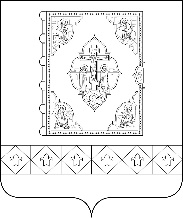 Коми Республикаса «Чилимдiн» муниципальнöйрайонса   администрацияПОСТАНОВЛЕНИЕШУÖМОб определении управляющей организации для управления многоквартирными домами, расположенных в с. Усть-Цильма по адресу: ул. Новый квартал, д. 2, ул. Новый квартал, д. 3, ул. Новый квартал, д. 4, ул. Новый квартал, д. 5, ул. Новый квартал, д. 6, ул. Новый квартал, д. 7, ул. Новый квартал, д. 8, ул. Новый квартал, д. 9, ул. Новый квартал, д. 10, ул. Новый квартал, д. 11, ул. Новый квартал, д. 12, ул. Новый квартал, д. 13, ул. Новый квартал, д. 14, ул. Новый квартал, д. 15, ул. Новый квартал, д. 16, ул. Новый квартал, д. 17, ул. Новый квартал, д. 19, ул. Новый квартал, д. 22, ул. Новый квартал, д. 23, ул. Новый квартал, д. 28, ул. Новый квартал, д. 29, ул. Новый квартал, д. 37(в редакции постановлений администрации муниципального района «Усть-Цилемский» от 29 марта 2024 г. № 03/314, от 16 апреля 2024 г. № 04/384)Глава муниципального района «Усть-Цилемский» - руководитель администрацииН.М. Канев№ п/пНаименование работы/услуги Периодичность, объём работСтоимость на 1 кв. м, руб. Осмотр территории вокруг здания и фундамента2 раза в год0,03Проверка состояния стен, фасадов, крылец и зонтов над входами в здание2 раза в год1,20Проверка состояния дверных и оконных заполнений2 раза в год0,05Осмотр внутренней отделки стен2 раза в год0,17Осмотр перекрытий2 раза в год0,31Осмотр полов, лестниц2 раза в год0,26Технический осмотр крыши2 раза в год0,20Ремонт кровлипо мере необходимости6,20Очистка кровли от снега и наледипо мере необходимости1,87Ремонт печных трубпо мере необходимости0,67Осмотр систем водоснабжения и водоотведения2 раза в год0,49Обслуживание систем водоснабжения и водоотведенияпо мере необходимости0,49Осмотр системы отопления2 раза в год2,41Обслуживание системы отопленияпо мере необходимости2,41Промывка системы отопления1 раз в год1,40Осмотр электрооборудования2 раза в год1,39Устранение незначительных неисправностей электрооборудованияпо мере необходимости1,39Ремонт крышек выгребных ямпо мере необходимости1,19Аварийное обслуживаниепостоянно2,51Услуги по управлению многоквартирным домомпостоянно3,87Итого: плата за содержание жилого помещения Итого: плата за содержание жилого помещения 24,22№ п/пНаименование работы/услуги Периодичность, объём работСтоимость на 1 кв. м, руб. Осмотр территории вокруг здания и фундамента2 раза в год0,03Проверка состояния стен, фасадов, крылец и зонтов над входами в здание2 раза в год1,20Проверка состояния дверных и оконных заполнений2 раза в год0,10Осмотр внутренней отделки стен2 раза в год0,17Осмотр перекрытий2 раза в год0,31Осмотр полов, лестниц2 раза в год0,26Технический осмотр крыши2 раза в год0,20Очистка кровли от снега и наледиПо мере необходимости1,87Осмотр систем водоснабжения и водоотведения2 раза в год0,49Обслуживание систем водоснабжения и водоотведенияпо мере необходимости 0,49Осмотр системы отопления2 раза в год2,41Обслуживание системы отопленияпо мере необходимости2,41Промывка системы отопления1 раз в год1,40Осмотр электрооборудования2 раза в год1,39Устранение незначительных неисправностей электрооборудованияпо мере необходимости1,39Ремонт крышек выгребных ямпо мере необходимости1,19Аварийное обслуживаниепостоянно2,51Услуги по управлению многоквартирным домомпостоянно2,57Итого: плата за содержание жилого помещения Итого: плата за содержание жилого помещения 16,10№ п/пНаименование работы/услуги Периодичность, объём работСтоимость на 1 кв. м, руб. Осмотр территории вокруг здания и фундамента2 раза в год0,03Проверка состояния стен, фасадов, крылец и зонтов над входами в здание2 раза в год1,20Проверка состояния дверных и оконных заполнений2 раза в год0,05Осмотр внутренней отделки стен2 раза в год0,17Осмотр перекрытий2 раза в год0,31Осмотр полов, лестниц2 раза в год0,26Технический осмотр крыши2 раза в год0,20Очистка кровли от снега и наледипо мере необходимости1,87Осмотр систем водоснабжения и водоотведения2 раза в год0,49Обслуживание систем водоснабжения и водоотведенияпо мере необходимости0,49Осмотр системы отопления2 раза в год2,41Обслуживание системы отопленияпо мере необходимости2,41Промывка системы отопления1 раз в год1,40Осмотр электрооборудования2 раза в год1,39Устранение незначительных неисправностей электрооборудованияпо мере необходимости1,39Ремонт крышек выгребных ямпо мере необходимости1,19Аварийное обслуживаниепостоянно2,51Услуги по управлению многоквартирным домомпостоянно2,56Итого: плата за содержание жилого помещения Итого: плата за содержание жилого помещения 16,04№ п/пНаименование работы/услуги Периодичность, объём работСтоимость на 1 кв. м, руб. Осмотр территории вокруг здания и фундамента2 раза в год0,03Проверка состояния стен, фасадов, крылец и зонтов над входами в здание2 раза в год1,20Проверка состояния дверных и оконных заполнений2 раза в год0,10Осмотр внутренней отделки стен2 раза в год0,17Осмотр перекрытий2 раза в год0,31Осмотр полов, лестниц2 раза в год0,26Технический осмотр крыши2 раза в год0,20Очистка кровли от снега и наледипо мере необходимости1,87Осмотр систем водоснабжения и водоотведения2 раза в год0,49Обслуживание систем водоснабжения и водоотведенияпо мере необходимости 0,49Осмотр системы отопления2 раза в год2,41Обслуживание системы отопленияпо мере необходимости2,41Промывка системы отопления1 раз в год1,40Осмотр электрооборудования2 раза в год1,39Устранение незначительных неисправностей электрооборудованияпо мере необходимости1,39Ремонт крышек выгребных ямпо мере необходимости1,19Аварийное обслуживаниепостоянно2,51Услуги по управлению многоквартирным домомпостоянно2,57Итого: плата за содержание жилого помещения Итого: плата за содержание жилого помещения 16,10№ п/пНаименование работы/услуги Периодичность, объём работСтоимость на 1 кв. м, руб. Осмотр территории вокруг здания и фундамента2 раза в год0,03Проверка состояния стен, фасадов, крылец и зонтов над входами в здание2 раза в год1,20Проверка состояния дверных и оконных заполнений2 раза в год0,10Осмотр внутренней отделки стен2 раза в год0,17Осмотр перекрытий2 раза в год0,31Осмотр полов, лестниц2 раза в год0,26Технический осмотр крыши2 раза в год0,20Очистка кровли от снега и наледипо мере необходимости1,87Осмотр систем водоснабжения и водоотведения2 раза в год0,49Обслуживание систем водоснабжения и водоотведенияпо мере необходимости 0,49Осмотр системы отопления2 раза в год2,41Обслуживание системы отопленияпо мере необходимости2,41Промывка системы отопления1 раз в год1,40Осмотр электрооборудования2 раза в год1,39Устранение незначительных неисправностей электрооборудованияПо мере необходимости1,39Ремонт крышек выгребных ямПо мере необходимости1,19Аварийное обслуживаниепостоянно2,51Услуги по управлению многоквартирным домомпостоянно2,57Итого: плата за содержание жилого помещения Итого: плата за содержание жилого помещения 16,10№ п/пНаименование работы/услуги Периодичность, объём работСтоимость на 1 кв. м, руб. Осмотр территории вокруг здания и фундамента2 раза в год0,03Проверка состояния стен, фасадов, крылец и зонтов над входами в здание2 раза в год1,20Проверка состояния дверных и оконных заполнений2 раза в год0,10Осмотр внутренней отделки стен2 раза в год0,17Осмотр перекрытий2 раза в год0,31Осмотр полов, лестниц2 раза в год0,26Технический осмотр крыши2 раза в год0,20Очистка кровли от снега и наледиПо мере необходимости1,87Осмотр систем водоснабжения и водоотведения2 раза в год0,49Обслуживание систем водоснабжения и водоотведенияпо мере необходимости 0,49Осмотр системы отопления2 раза в год2,41Обслуживание системы отопленияпо мере необходимости2,41Промывка системы отопления1 раз в год1,40Осмотр электрооборудования2 раза в год1,39Устранение незначительных неисправностей электрооборудованияПо мере необходимости1,39Ремонт крышек выгребных ямПо мере необходимости1,19Аварийное обслуживаниепостоянно2,51Услуги по управлению многоквартирным домомпостоянно2,57Итого: плата за содержание жилого помещения Итого: плата за содержание жилого помещения 16,10№ п/пНаименование работы/услуги Периодичность, объём работСтоимость на 1 кв. м, руб. Осмотр территории вокруг здания и фундамента2 раза в год0,03Проверка состояния стен, фасадов, крылец и зонтов над входами в здание2 раза в год1,20Проверка состояния дверных и оконных заполнений2 раза в год0,10Осмотр внутренней отделки стен2 раза в год0,17Осмотр перекрытий2 раза в год0,31Осмотр полов, лестниц2 раза в год0,26Технический осмотр крыши2 раза в год0,20Очистка кровли от снега и наледиПо мере необходимости1,87Осмотр систем водоснабжения и водоотведения2 раза в год0,49Обслуживание систем водоснабжения и водоотведенияпо мере необходимости 0,49Осмотр системы отопления2 раза в год2,41Обслуживание системы отопленияпо мере необходимости2,41Промывка системы отопления1 раз в год1,40Осмотр электрооборудования2 раза в год1,39Устранение незначительных неисправностей электрооборудованияПо мере необходимости1,39Ремонт печных трубПо мере необходимости0,67Аварийное обслуживаниепостоянно2,51Услуги по управлению многоквартирным домомпостоянно2,47Итого: плата за содержание жилого помещения Итого: плата за содержание жилого помещения 15,48№ п/пНаименование работы/услуги Периодичность, объём работСтоимость на 1 кв. м, руб. Осмотр территории вокруг здания и фундамента2 раза в год0,03Проверка состояния стен, фасадов, крылец и зонтов над входами в здание2 раза в год1,20Проверка состояния дверных и оконных заполнений2 раза в год0,10Осмотр внутренней отделки стен2 раза в год0,17Осмотр перекрытий2 раза в год0,31Осмотр полов, лестниц2 раза в год0,26Технический осмотр крыши2 раза в год0,20Очистка кровли от снега и наледиПо мере необходимости1,87Осмотр систем водоснабжения и водоотведения2 раза в год0,49Обслуживание систем водоснабжения и водоотведенияпо мере необходимости 0,49Осмотр системы отопления2 раза в год2,41Обслуживание системы отопленияпо мере необходимости2,41Промывка системы отопления1 раз в год1,40Осмотр электрооборудования2 раза в год1,39Устранение незначительных неисправностей электрооборудованияПо мере необходимости1,39Ремонт крышек выгребных ямПо мере необходимости1,19Аварийное обслуживаниепостоянно2,51Услуги по управлению многоквартирным домомпостоянно2,57Итого: плата за содержание жилого помещения Итого: плата за содержание жилого помещения 16,10№ п/пНаименование работы/услуги Периодичность, объём работСтоимость на 1 кв. м, руб. Осмотр территории вокруг здания и фундамента2 раза в год0,03Проверка состояния стен, фасадов, крылец и зонтов над входами в здание2 раза в год1,20Проверка состояния дверных и оконных заполнений2 раза в год0,05Осмотр внутренней отделки стен2 раза в год0,17Осмотр перекрытий2 раза в год0,31Осмотр полов, лестниц2 раза в год0,26Технический осмотр крыши2 раза в год0,20Ремонт кровлипо мере необходимости6,20Очистка кровли от снега и наледипо мере необходимости1,87Ремонт печных трубпо мере необходимости0,67Осмотр систем водоснабжения и водоотведения2 раза в год0,49Обслуживание систем водоснабжения и водоотведенияпо мере необходимости0,49Осмотр системы отопления2 раза в год2,41Обслуживание системы отопленияпо мере необходимости2,41Промывка системы отопления1 раз в год1,40Осмотр электрооборудования2 раза в год1,39Устранение незначительных неисправностей электрооборудованияпо мере необходимости1,39Аварийное обслуживаниепостоянно2,51Услуги по управлению многоквартирным домомпостоянно3,65Итого: плата за содержание жилого помещения Итого: плата за содержание жилого помещения 22,86№ п/пНаименование работы/услуги Периодичность, объём работСтоимость на 1 кв. м, руб. Осмотр территории вокруг здания и фундамента2 раза в год0,03Проверка состояния стен, фасадов, крылец и зонтов над входами в здание2 раза в год1,20Проверка состояния дверных и оконных заполнений2 раза в год0,10Осмотр внутренней отделки стен2 раза в год0,17Осмотр перекрытий2 раза в год0,31Осмотр полов, лестниц2 раза в год0,26Технический осмотр крыши2 раза в год0,20Очистка кровли от снега и наледиПо мере необходимости1,87Осмотр систем водоснабжения и водоотведения2 раза в год0,49Обслуживание систем водоснабжения и водоотведенияпо мере необходимости 0,49Осмотр системы отопления2 раза в год2,41Обслуживание системы отопленияпо мере необходимости2,41Промывка системы отопления1 раз в год1,40Осмотр электрооборудования2 раза в год1,39Устранение незначительных неисправностей электрооборудованияПо мере необходимости1,39Ремонт печных трубПо мере необходимости0,67Аварийное обслуживаниепостоянно2,51Услуги по управлению многоквартирным домомпостоянно2,47Итого: плата за содержание жилого помещения Итого: плата за содержание жилого помещения 15,48№ п/пНаименование работы/услуги Периодичность, объём работСтоимость на 1 кв. м, руб. Осмотр территории вокруг здания и фундамента2 раза в год0,03Проверка состояния стен, фасадов, крылец и зонтов над входами в здание2 раза в год1,20Проверка состояния дверных и оконных заполнений2 раза в год0,10Осмотр внутренней отделки стен2 раза в год0,17Осмотр перекрытий2 раза в год0,31Осмотр полов, лестниц2 раза в год0,26Технический осмотр крыши2 раза в год0,20Очистка кровли от снега и наледипо мере необходимости1,87Ремонт печных трубпо мере необходимости0,67Осмотр систем водоснабжения и водоотведения2 раза в год0,49Обслуживание систем водоснабжения и водоотведенияпо мере необходимости0,49Осмотр системы отопления2 раза в год2,41Обслуживание системы отопленияпо мере необходимости2,41Промывка системы отопления1 раз в год1,40Осмотр электрооборудования2 раза в год1,39Устранение незначительных неисправностей электрооборудованияпо мере необходимости1,39Ремонт крышек выгребных ямпо мере необходимости1,19Аварийное обслуживаниепостоянно2,51Услуги по управлению многоквартирным домомпостоянно2,70Итого: плата за содержание жилого помещения Итого: плата за содержание жилого помещения 16,90№ п/пНаименование работы/услуги Периодичность, объём работСтоимость на 1 кв. м, руб. Осмотр территории вокруг здания и фундамента2 раза в год0,03Проверка состояния стен, фасадов, крылец и зонтов над входами в здание2 раза в год1,20Проверка состояния дверных и оконных заполнений2 раза в год0,10Осмотр внутренней отделки стен2 раза в год0,17Осмотр перекрытий2 раза в год0,31Осмотр полов, лестниц2 раза в год0,26Технический осмотр крыши2 раза в год0,20Ремонт кровлипо мере необходимости6,20Очистка кровли от снега и наледипо мере необходимости1,87Ремонт печных трубпо мере необходимости0,67Осмотр систем водоснабжения и водоотведения2 раза в год0,49Обслуживание систем водоснабжения и водоотведенияпо мере необходимости0,49Осмотр системы отопления2 раза в год2,41Обслуживание системы отопленияпо мере необходимости2,41Промывка системы отопления1 раз в год1,40Осмотр электрооборудования2 раза в год1,39Устранение незначительных неисправностей электрооборудованияпо мере необходимости1,39Ремонт крышек выгребных ямпо мере необходимости1,19Аварийное обслуживаниепостоянно2,51Услуги по управлению многоквартирным домомпостоянно3,88Итого: плата за содержание жилого помещения Итого: плата за содержание жилого помещения 24,28№ п/пНаименование работы/услуги Периодичность, объём работСтоимость на 1 кв. м, руб. Осмотр территории вокруг здания и фундамента2 раза в год0,03Проверка состояния стен, фасадов, крылец и зонтов над входами в здание2 раза в год1,20Проверка состояния дверных и оконных заполнений2 раза в год0,10Осмотр внутренней отделки стен2 раза в год0,17Осмотр перекрытий2 раза в год0,31Осмотр полов, лестниц2 раза в год0,26Технический осмотр крыши2 раза в год0,20Ремонт кровлипо мере необходимости6,20Очистка кровли от снега и наледипо мере необходимости1,87Осмотр систем водоснабжения и водоотведения2 раза в год0,49Обслуживание систем водоснабжения и водоотведенияпо мере необходимости0,49Осмотр системы отопления2 раза в год2,41Обслуживание системы отопленияпо мере необходимости2,41Промывка системы отопления1 раз в год1,40Осмотр электрооборудования2 раза в год1,39Устранение незначительных неисправностей электрооборудованияпо мере необходимости1,39Аварийное обслуживаниепостоянно2,51Услуги по управлению многоквартирным домомпостоянно3,52Итого: плата за содержание жилого помещения Итого: плата за содержание жилого помещения 22,06№ п/пНаименование работы/услуги Периодичность, объём работСтоимость на 1 кв. м, руб. Осмотр территории вокруг здания и фундамента2 раза в год0,03Проверка состояния стен, фасадов, крылец и зонтов над входами в здание2 раза в год1,20Проверка состояния дверных и оконных заполнений2 раза в год0,10Осмотр внутренней отделки стен2 раза в год0,17Осмотр перекрытий2 раза в год0,31Осмотр полов, лестниц2 раза в год0,26Технический осмотр крыши2 раза в год0,20Ремонт кровлипо мере необходимости6,20Очистка кровли от снега и наледипо мере необходимости1,87Ремонт печных трубпо мере необходимости0,67Осмотр систем водоснабжения и водоотведения2 раза в год0,49Обслуживание систем водоснабжения и водоотведенияпо мере необходимости0,49Осмотр системы отопления2 раза в год2,41Обслуживание системы отопленияпо мере необходимости2,41Промывка системы отопления1 раз в год1,40Осмотр электрооборудования2 раза в год1,39Устранение незначительных неисправностей электрооборудованияпо мере необходимости1,39Ремонт крышек выгребных ямпо мере необходимости1,19Аварийное обслуживаниепостоянно2,51Услуги по управлению многоквартирным домомпостоянно3,88Итого: плата за содержание жилого помещения Итого: плата за содержание жилого помещения 24,28№ п/пНаименование работы/услуги Периодичность, объём работСтоимость на 1 кв. м, руб. Осмотр территории вокруг здания и фундамента2 раза в год0,03Проверка состояния стен, фасадов, крылец и зонтов над входами в здание2 раза в год1,20Проверка состояния дверных и оконных заполнений2 раза в год0,10Осмотр внутренней отделки стен2 раза в год0,17Осмотр перекрытий2 раза в год0,31Осмотр полов, лестниц2 раза в год0,26Технический осмотр крыши2 раза в год0,20Ремонт кровлипо мере необходимости6,20Очистка кровли от снега и наледипо мере необходимости1,87Ремонт печных трубпо мере необходимости0,67Осмотр систем водоснабжения и водоотведения2 раза в год0,49Обслуживание систем водоснабжения и водоотведенияпо мере необходимости0,49Осмотр системы отопления2 раза в год2,41Обслуживание системы отопленияпо мере необходимости2,41Промывка системы отопления1 раз в год1,40Осмотр электрооборудования2 раза в год1,39Устранение незначительных неисправностей электрооборудованияпо мере необходимости1,39Аварийное обслуживаниепостоянно2,51Услуги по управлению многоквартирным домомпостоянно3,65Итого: плата за содержание жилого помещения Итого: плата за содержание жилого помещения 22,86№ п/пНаименование работы/услуги Периодичность, объём работСтоимость на 1 кв. м, руб. Осмотр территории вокруг здания и фундамента2 раза в год0,03Проверка состояния стен, фасадов, крылец и зонтов над входами в здание2 раза в год1,20Проверка состояния дверных и оконных заполнений2 раза в год0,10Осмотр внутренней отделки стен2 раза в год0,17Осмотр перекрытий2 раза в год0,31Осмотр полов, лестниц2 раза в год0,26Технический осмотр крыши2 раза в год0,20Ремонт кровлипо мере необходимости6,20Очистка кровли от снега и наледипо мере необходимости1,87Ремонт печных трубпо мере необходимости0,67Осмотр систем водоснабжения и водоотведения2 раза в год0,49Обслуживание систем водоснабжения и водоотведенияпо мере необходимости0,49Осмотр системы отопления2 раза в год2,41Обслуживание системы отопленияпо мере необходимости2,41Промывка системы отопления1 раз в год1,40Осмотр электрооборудования2 раза в год1,39Устранение незначительных неисправностей электрооборудованияпо мере необходимости1,39Ремонт крышек выгребных ямпо мере необходимости1,19Аварийное обслуживаниепостоянно2,51Услуги по управлению многоквартирным домомпостоянно3,88Итого: плата за содержание жилого помещения Итого: плата за содержание жилого помещения 24,28№ п/пНаименование работы/услуги Периодичность, объём работСтоимость на 1 кв. м, руб. Осмотр территории вокруг здания и фундамента2 раза в год0,03Проверка состояния стен, фасадов, крылец и зонтов над входами в здание2 раза в год1,20Проверка состояния дверных и оконных заполнений2 раза в год0,10Осмотр внутренней отделки стен2 раза в год0,17Осмотр перекрытий2 раза в год0,31Осмотр полов, лестниц2 раза в год0,26Технический осмотр крыши2 раза в год0,20Ремонт кровлипо мере необходимости6,20Очистка кровли от снега и наледипо мере необходимости1,87Ремонт печных трубпо мере необходимости0,67Осмотр систем водоснабжения и водоотведения2 раза в год0,49Обслуживание систем водоснабжения и водоотведенияпо мере необходимости0,49Осмотр системы отопления2 раза в год2,41Обслуживание системы отопленияпо мере необходимости2,41Промывка системы отопления1 раз в год1,40Осмотр электрооборудования2 раза в год1,39Устранение незначительных неисправностей электрооборудованияпо мере необходимости1,39Аварийное обслуживаниепостоянно2,51Услуги по управлению многоквартирным домомпостоянно3,65Итого: плата за содержание жилого помещения Итого: плата за содержание жилого помещения 22,86№ п/пНаименование работы/услуги Периодичность, объём работСтоимость на 1 кв. м, руб. Осмотр территории вокруг здания и фундамента2 раза в год0,03Проверка состояния стен, фасадов, крылец и зонтов над входами в здание2 раза в год1,20Проверка состояния дверных и оконных заполнений2 раза в год0,10Осмотр внутренней отделки стен2 раза в год0,17Осмотр перекрытий2 раза в год0,31Осмотр полов, лестниц2 раза в год0,26Технический осмотр крыши2 раза в год0,20Очистка кровли от снега и наледиПо мере необходимости1,87Осмотр систем водоснабжения и водоотведения2 раза в год0,49Обслуживание систем водоснабжения и водоотведенияпо мере необходимости 0,49Осмотр системы отопления2 раза в год2,41Обслуживание системы отопленияпо мере необходимости2,41Промывка системы отопления1 раз в год1,40Осмотр электрооборудования2 раза в год1,39Устранение незначительных неисправностей электрооборудованияПо мере необходимости1,39Аварийное обслуживаниепостоянно2,51Услуги по управлению многоквартирным домомпостоянно2,34Итого: плата за содержание жилого помещения Итого: плата за содержание жилого помещения 14,68№ п/пНаименование работы/услуги Периодичность, объём работСтоимость на 1 кв. м, руб. Осмотр территории вокруг здания и фундамента2 раза в год0,03Проверка состояния стен, фасадов, крылец и зонтов над входами в здание2 раза в год1,20Проверка состояния дверных и оконных заполнений2 раза в год0,10Осмотр внутренней отделки стен2 раза в год0,17Осмотр перекрытий2 раза в год0,31Осмотр полов, лестниц2 раза в год0,26Технический осмотр крыши2 раза в год0,20Ремонт кровлипо мере необходимости6,20Очистка кровли от снега и наледипо мере необходимости1,87Ремонт печных трубпо мере необходимости0,67Осмотр систем водоснабжения и водоотведения2 раза в год0,49Обслуживание систем водоснабжения и водоотведенияпо мере необходимости0,49Осмотр системы отопления2 раза в год2,41Обслуживание системы отопленияпо мере необходимости2,41Промывка системы отопления1 раз в год1,40Осмотр электрооборудования2 раза в год1,39Устранение незначительных неисправностей электрооборудованияпо мере необходимости1,39Ремонт крышек выгребных ямпо мере необходимости1,19Аварийное обслуживаниепостоянно2,51Услуги по управлению многоквартирным домомпостоянно3,88Итого: плата за содержание жилого помещения Итого: плата за содержание жилого помещения 24,28№ п/пНаименование работы/услуги Периодичность, объём работСтоимость на 1 кв. м, руб. Осмотр территории вокруг здания и фундамента2 раза в год0,03Проверка состояния стен, фасадов, крылец и зонтов над входами в здание2 раза в год1,20Проверка состояния дверных и оконных заполнений2 раза в год0,10Осмотр внутренней отделки стен2 раза в год0,17Осмотр перекрытий2 раза в год0,31Осмотр полов, лестниц2 раза в год0,26Технический осмотр крыши2 раза в год0,20Ремонт кровлипо мере необходимости6,20Очистка кровли от снега и наледипо мере необходимости1,87Ремонт печных трубпо мере необходимости0,67Осмотр систем водоснабжения и водоотведения2 раза в год0,49Обслуживание систем водоснабжения и водоотведенияпо мере необходимости0,49Осмотр системы отопления2 раза в год2,41Обслуживание системы отопленияпо мере необходимости2,41Промывка системы отопления1 раз в год1,40Осмотр электрооборудования2 раза в год1,39Устранение незначительных неисправностей электрооборудованияпо мере необходимости1,39Ремонт крышек выгребных ямпо мере необходимости1,19Аварийное обслуживаниепостоянно2,51Услуги по управлению многоквартирным домомпостоянно3,88Итого: плата за содержание жилого помещения Итого: плата за содержание жилого помещения 24,28№ п/пНаименование работы/услуги Периодичность, объём работСтоимость на 1 кв. м, руб. Осмотр территории вокруг здания и фундамента2 раза в год0,03Проверка состояния стен, фасадов, крылец и зонтов над входами в здание2 раза в год1,20Проверка состояния дверных и оконных заполнений2 раза в год0,10Осмотр внутренней отделки стен2 раза в год0,17Осмотр перекрытий2 раза в год0,31Осмотр полов, лестниц2 раза в год0,26Технический осмотр крыши2 раза в год0,20Очистка кровли от снега и наледипо мере необходимости1,87Ремонт печных трубпо мере необходимости0,67Осмотр систем водоснабжения и водоотведения2 раза в год0,49Обслуживание систем водоснабжения и водоотведенияпо мере необходимости0,49Осмотр системы отопления2 раза в год2,41Обслуживание системы отопленияпо мере необходимости2,41Промывка системы отопления1 раз в год1,40Осмотр электрооборудования2 раза в год1,39Устранение незначительных неисправностей электрооборудованияпо мере необходимости1,39Ремонт крышек выгребных ямпо мере необходимости1,19Аварийное обслуживаниепостоянно2,51Услуги по управлению многоквартирным домомпостоянно2,70Итого: плата за содержание жилого помещения Итого: плата за содержание жилого помещения 16,90№ п/пНаименование работы/услуги Периодичность, объём работСтоимость на 1 кв. м, руб. Осмотр территории вокруг здания и фундамента2 раза в год0,03Проверка состояния стен, фасадов, крылец и зонтов над входами в здание2 раза в год1,20Проверка состояния дверных и оконных заполнений2 раза в год0,10Осмотр внутренней отделки стен2 раза в год0,17Осмотр перекрытий2 раза в год0,31Осмотр полов, лестниц2 раза в год0,26Технический осмотр крыши2 раза в год0,20Ремонт кровлипо мере необходимости6,20Очистка кровли от снега и наледипо мере необходимости1,87Осмотр систем водоснабжения и водоотведения2 раза в год0,49Обслуживание систем водоснабжения и водоотведенияпо мере необходимости0,49Осмотр системы отопления2 раза в год2,41Обслуживание системы отопленияпо мере необходимости2,41Промывка системы отопления1 раз в год1,40Осмотр электрооборудования2 раза в год1,39Устранение незначительных неисправностей электрооборудованияпо мере необходимости1,39Аварийное обслуживаниепостоянно2,51Услуги по управлению многоквартирным домомпостоянно3,52Итого: плата за содержание жилого помещения Итого: плата за содержание жилого помещения 22,06I. Общие сведения о многоквартирном домеI. Общие сведения о многоквартирном домеI. Общие сведения о многоквартирном домеI. Общие сведения о многоквартирном доме1.Адрес многоквартирного дома: Усть-Цилемский район, с. Усть-Цильма,                           ул. Новый квартал, д. 2 Адрес многоквартирного дома: Усть-Цилемский район, с. Усть-Цильма,                           ул. Новый квартал, д. 2 Адрес многоквартирного дома: Усть-Цилемский район, с. Усть-Цильма,                           ул. Новый квартал, д. 2 2.Кадастровый номер многоквартирного дома (при его наличии) - Кадастровый номер многоквартирного дома (при его наличии) - Кадастровый номер многоквартирного дома (при его наличии) - 3.Серия, тип постройки – жилые здания, деревоСерия, тип постройки – жилые здания, деревоСерия, тип постройки – жилые здания, дерево4.Год постройки - 19635.Степень износа по данным государственного технического учета – 70%Степень износа по данным государственного технического учета – 70%Степень износа по данным государственного технического учета – 70%6.Степень фактического износа -Степень фактического износа -Степень фактического износа -7.Год последнего капитального ремонта - Год последнего капитального ремонта - Год последнего капитального ремонта - 8.Реквизиты правового акта о признании многоквартирного дома аварийным и подлежащим сносуРеквизиты правового акта о признании многоквартирного дома аварийным и подлежащим сносуРеквизиты правового акта о признании многоквартирного дома аварийным и подлежащим сносу9.Количество этажей -210.Наличие подвала (технического этажа) -11.Наличие цокольного этажа -12.Наличие мансарда -13.Наличие мезонина -14.Количество квартир -815.Количество нежилых помещений, не входящих в состав общего имущества Количество нежилых помещений, не входящих в состав общего имущества Количество нежилых помещений, не входящих в состав общего имущества -16.Реквизиты правового акта о признании всех жилых помещений в многоквартирном доме непригодными для проживания -Реквизиты правового акта о признании всех жилых помещений в многоквартирном доме непригодными для проживания -Реквизиты правового акта о признании всех жилых помещений в многоквартирном доме непригодными для проживания -17.Перечень жилых помещений, признанных непригодными для проживания (с указанием реквизитов правовых актов о признании жилых помещений непригодными для проживания)Перечень жилых помещений, признанных непригодными для проживания (с указанием реквизитов правовых актов о признании жилых помещений непригодными для проживания)Перечень жилых помещений, признанных непригодными для проживания (с указанием реквизитов правовых актов о признании жилых помещений непригодными для проживания)18.Строительный объем -1178куб. м19.Площадь:а)многоквартирного дома с лоджиями, балконами, шкафами, коридорами и лестничными многоквартирного дома с лоджиями, балконами, шкафами, коридорами и лестничными многоквартирного дома с лоджиями, балконами, шкафами, коридорами и лестничными клетками345,4куб. мб)жилых помещений (общая площадь квартир)316,9кв. мжилая площадь квартир210,7кв. мв)нежилых помещений (общая площадь нежилых помещений, не входящих в состав общего нежилых помещений (общая площадь нежилых помещений, не входящих в состав общего нежилых помещений (общая площадь нежилых помещений, не входящих в состав общего имущества в многоквартирном домекв. мг)помещений общего пользования (общая площадь нежилых помещений, не входящих в составпомещений общего пользования (общая площадь нежилых помещений, не входящих в составпомещений общего пользования (общая площадь нежилых помещений, не входящих в составобщего имущества в многоквартирном домекв. м20.Количество лестниц1шт.21.Уборочная площадь лестниц (включая межквартирные лестничные площадки)Уборочная площадь лестниц (включая межквартирные лестничные площадки)Уборочная площадь лестниц (включая межквартирные лестничные площадки)28,5кв. м22.Уборочная площадь общих коридоров -кв. м23.Уборочная площадь других помещений общего пользования (включая технические этажи, Уборочная площадь других помещений общего пользования (включая технические этажи, Уборочная площадь других помещений общего пользования (включая технические этажи, чердаки, технические подвалы)кв. м24.Площадь земельного участка, входящего в состав общего имущества многоквартирного домаПлощадь земельного участка, входящего в состав общего имущества многоквартирного домаПлощадь земельного участка, входящего в состав общего имущества многоквартирного дома1245кв. м25.Кадастровый номер земельного участка (при его наличии) -Кадастровый номер земельного участка (при его наличии) -11:13:2001004:383II. Техническое состояние многоквартирного дома, включая пристройкиII. Техническое состояние многоквартирного дома, включая пристройкиII. Техническое состояние многоквартирного дома, включая пристройкиII. Техническое состояние многоквартирного дома, включая пристройки№ п/пНаименование конструктивных элементовОписание элементов (материал, конструкция или система, отделка и прочее)Техническое состояние элементов общего имущества многоквартирного дома1.Фундаменткирпичный цементированныйудовлетворительное2.Наружные и внутренние капитальные стеныбрусчатыеудовлетворительное3.Перегородкидощатыеудовлетворительное4.Перекрытия:4.чердачныедеревянные утепленныеудовлетворительное4.междуэтажныедеревянные утепленныеудовлетворительное4.подвальные5.Крышаметаллопрофильудовлетворительное6.Полыдощатые покрашенныеудовлетворительное7.Проемы:7.окнадвойные створныеудовлетворительное7.дверифиленчатыеудовлетворительное8.Отделка:простаяудовлетворительное8.внутренняяпростаяудовлетворительное8.наружнаяпростаяудовлетворительное9.Механическое, электри-ческое, санитарно-техни-ческое и иное оборудование9.ванны напольные9.электроплиты9.телефонные сети и оборудованиеестьудовлетворительное9.сети проводного радиовещанияестьудовлетворительное9.сигнализациянет9.мусоропроводнет9.лифтнет9.вентиляцияестественнаяудовлетворительное9.(другое)10.Внутридомовые инженер-ные коммуникации и оборудование для предо-ставления коммунальных услуг:электроснабжениеоткрытая проводкаудовлетворительноехолодное водоснабжениецентральноеудовлетворительноегорячее водоснабжениеводоотведениеместная канализацияудовлетворительноегазоснабжениеотопление (от внешних котельных)централизованноеудовлетворительноеотопление (от домовой печи)калориферыАГВ(другое)11.КрыльцаИнформация из технического паспорта, изготовленного БТИ, по состоянию на 05.09.2019._______________________Состав общего имущества многоквартирного дома, расположенного по адресу: с. Усть-Цильма, ул. Новый квартал, д. 4Информация из технического паспорта, изготовленного по состоянию на 05.09.2019.I. Общие сведения о многоквартирном домеI. Общие сведения о многоквартирном домеI. Общие сведения о многоквартирном домеI. Общие сведения о многоквартирном доме1.Адрес многоквартирного дома: Усть-Цилемский район, с. Усть-Цильма,                           ул. Новый квартал, д. 5 Адрес многоквартирного дома: Усть-Цилемский район, с. Усть-Цильма,                           ул. Новый квартал, д. 5 Адрес многоквартирного дома: Усть-Цилемский район, с. Усть-Цильма,                           ул. Новый квартал, д. 5 2.Кадастровый номер многоквартирного дома (при его наличии) - Кадастровый номер многоквартирного дома (при его наличии) - Кадастровый номер многоквартирного дома (при его наличии) - 3.Серия, тип постройки – жилые здания, деревоСерия, тип постройки – жилые здания, деревоСерия, тип постройки – жилые здания, дерево4.Год постройки - 19685.Степень износа по данным государственного технического учета – 70%Степень износа по данным государственного технического учета – 70%Степень износа по данным государственного технического учета – 70%6.Степень фактического износа -Степень фактического износа -Степень фактического износа -7.Год последнего капитального ремонта - Год последнего капитального ремонта - Год последнего капитального ремонта - 8.Реквизиты правового акта о признании многоквартирного дома аварийным и подлежащим сносуРеквизиты правового акта о признании многоквартирного дома аварийным и подлежащим сносуРеквизиты правового акта о признании многоквартирного дома аварийным и подлежащим сносу9.Количество этажей -210.Наличие подвала (технического этажа) -11.Наличие цокольного этажа -12.Наличие мансарда -13.Наличие мезонина -14.Количество квартир -1215.Количество нежилых помещений, не входящих в состав общего имущества Количество нежилых помещений, не входящих в состав общего имущества Количество нежилых помещений, не входящих в состав общего имущества -16.Реквизиты правового акта о признании всех жилых помещений в многоквартирном доме непригодными для проживания -Реквизиты правового акта о признании всех жилых помещений в многоквартирном доме непригодными для проживания -Реквизиты правового акта о признании всех жилых помещений в многоквартирном доме непригодными для проживания -17.Перечень жилых помещений, признанных непригодными для проживания (с указанием реквизитов правовых актов о признании жилых помещений непригодными для проживания)Перечень жилых помещений, признанных непригодными для проживания (с указанием реквизитов правовых актов о признании жилых помещений непригодными для проживания)Перечень жилых помещений, признанных непригодными для проживания (с указанием реквизитов правовых актов о признании жилых помещений непригодными для проживания)18.Строительный объем -1954куб. м19.Площадь:а)многоквартирного дома с лоджиями, балконами, шкафами, коридорами и лестничными многоквартирного дома с лоджиями, балконами, шкафами, коридорами и лестничными многоквартирного дома с лоджиями, балконами, шкафами, коридорами и лестничными клетками592,2кв. мб)жилых помещений (общая площадь квартир)522,9кв. мжилая площадь квартир343кв. мв)нежилых помещений (общая площадь нежилых помещений, не входящих в состав общего нежилых помещений (общая площадь нежилых помещений, не входящих в состав общего нежилых помещений (общая площадь нежилых помещений, не входящих в состав общего имущества в многоквар-тирном домекв. мг)помещений общего пользования (общая площадь нежилых помещений, не входящих в составпомещений общего пользования (общая площадь нежилых помещений, не входящих в составпомещений общего пользования (общая площадь нежилых помещений, не входящих в составобщего имущества в многоквартирном домекв. м20.Количество лестниц3шт.21.Уборочная площадь лестниц (включая межквартирные лестничные площадки)Уборочная площадь лестниц (включая межквартирные лестничные площадки)Уборочная площадь лестниц (включая межквартирные лестничные площадки)69,3кв. м22.Уборочная площадь общих коридоров -кв. м23.Уборочная площадь других помещений общего пользования (включая технические этажи, Уборочная площадь других помещений общего пользования (включая технические этажи, Уборочная площадь других помещений общего пользования (включая технические этажи, чердаки, технические подвалы)кв. м24.Площадь земельного участка, входящего в состав общего имущества многоквартирного домаПлощадь земельного участка, входящего в состав общего имущества многоквартирного домаПлощадь земельного участка, входящего в состав общего имущества многоквартирного дома2110кв. м25.Кадастровый номер земельного участка (при его наличии) - 11:13:2001004:386Кадастровый номер земельного участка (при его наличии) - 11:13:2001004:386II. Техническое состояние многоквартирного дома, включая пристройкиII. Техническое состояние многоквартирного дома, включая пристройкиII. Техническое состояние многоквартирного дома, включая пристройкиII. Техническое состояние многоквартирного дома, включая пристройки№ п/пНаименование конструктивных элементовОписание элементов (материал, конструкция или система, отделка и прочее)Техническое состояние элементов общего имущества многоквартирного дома1.Фундаменткирпичныйудовлетворительное2.Наружные и внутренние капитальные стеныбрусчатые деревянныеудовлетворительное3.Перегородкидощатыеудовлетворительное4.Перекрытия:4.чердачныедеревянные утепленныеудовлетворительное4.междуэтажныедеревянные утепленныеудовлетворительное4.подвальные5.Крышаметаллопрофильудовлетворительное6.Полыдощатые покрашенныеудовлетворительное7.Проемы:7.окнадвойные створныеудовлетворительное7.дверифиленчатыеудовлетворительное8.Отделка:удовлетворительное8.внутренняяпростаяудовлетворительное8.наружнаяобшита досками и покрашенаудовлетворительное9.Механическое, электри-ческое, санитарно-техни-ческое и иное оборудо-вание9.ванны напольные9.электроплиты9.телефонные сети и оборудованиеестьудовлетворительное9.сети проводного радиовещаниянетудовлетворительное9.сигнализациянет9.мусоропроводнет9.лифтнет9.вентиляцияестественнаяудовлетворительное9.(другое)10.Внутридомовые инженер-ные коммуникации и оборудование для предо-ставления коммунальных услуг:электроснабжениенаружный проводудовлетворительноехолодное водоснабжениецентрализованноеудовлетворительноегорячее водоснабжениеводоотведениевыгребудовлетворительноегазоснабжениеотопление (от внешних котельных)централизованноеудовлетворительноеотопление (от домовой печи)калориферыАГВ(другое)11.КрыльцаестьИнформация из технического паспорта по состоянию на 05.09.2019.Информация из технического паспорта по состоянию на 05.09.2019.Информация из технического паспорта по состоянию на 05.09.2019.Информация из технического паспорта по состоянию на 05.09.2019.I. Общие сведения о многоквартирном домеI. Общие сведения о многоквартирном домеI. Общие сведения о многоквартирном домеI. Общие сведения о многоквартирном домеI. Общие сведения о многоквартирном доме1.Адрес многоквартирного дома: Усть-Цилемский район, с. Усть-Цильма,                           ул. Новый квартал, д. 6 Адрес многоквартирного дома: Усть-Цилемский район, с. Усть-Цильма,                           ул. Новый квартал, д. 6 Адрес многоквартирного дома: Усть-Цилемский район, с. Усть-Цильма,                           ул. Новый квартал, д. 6 Адрес многоквартирного дома: Усть-Цилемский район, с. Усть-Цильма,                           ул. Новый квартал, д. 6 2.Кадастровый номер многоквартирного дома (при его наличии) - Кадастровый номер многоквартирного дома (при его наличии) - Кадастровый номер многоквартирного дома (при его наличии) - Кадастровый номер многоквартирного дома (при его наличии) - 3.Серия, тип постройки – жилые здания, деревоСерия, тип постройки – жилые здания, деревоСерия, тип постройки – жилые здания, деревоСерия, тип постройки – жилые здания, дерево4.Год постройки - 19655.Степень износа по данным государственного технического учета – 70%Степень износа по данным государственного технического учета – 70%Степень износа по данным государственного технического учета – 70%Степень износа по данным государственного технического учета – 70%6.Степень фактического износа -Степень фактического износа -Степень фактического износа -Степень фактического износа -7.Год последнего капитального ремонта - Год последнего капитального ремонта - Год последнего капитального ремонта - Год последнего капитального ремонта - 8.Реквизиты правового акта о признании многоквартирного дома аварийным и подлежащим сносуРеквизиты правового акта о признании многоквартирного дома аварийным и подлежащим сносуРеквизиты правового акта о признании многоквартирного дома аварийным и подлежащим сносуРеквизиты правового акта о признании многоквартирного дома аварийным и подлежащим сносу9.Количество этажей -210.Наличие подвала (техниче-ского этажа) -11.Наличие цокольного       этажа -12.Наличие мансарда -13.Наличие мезонина -14.Количество квартир -1215.Количество нежилых помещений, не входящих в состав общего имущества Количество нежилых помещений, не входящих в состав общего имущества Количество нежилых помещений, не входящих в состав общего имущества Количество нежилых помещений, не входящих в состав общего имущества -16.Реквизиты правового акта о признании всех жилых помещений в многоквартирном доме непригодными для проживания -Реквизиты правового акта о признании всех жилых помещений в многоквартирном доме непригодными для проживания -Реквизиты правового акта о признании всех жилых помещений в многоквартирном доме непригодными для проживания -Реквизиты правового акта о признании всех жилых помещений в многоквартирном доме непригодными для проживания -17.Перечень жилых помещений, признанных непригодными для проживания (с указанием реквизитов правовых актов о признании жилых помещений непригодными для проживания)Перечень жилых помещений, признанных непригодными для проживания (с указанием реквизитов правовых актов о признании жилых помещений непригодными для проживания)Перечень жилых помещений, признанных непригодными для проживания (с указанием реквизитов правовых актов о признании жилых помещений непригодными для проживания)Перечень жилых помещений, признанных непригодными для проживания (с указанием реквизитов правовых актов о признании жилых помещений непригодными для проживания)18.Строительный объем -1942куб. м19.Площадь:а)многоквартирного дома с лоджиями, балконами, шкафами, коридорами и лестничными многоквартирного дома с лоджиями, балконами, шкафами, коридорами и лестничными многоквартирного дома с лоджиями, балконами, шкафами, коридорами и лестничными многоквартирного дома с лоджиями, балконами, шкафами, коридорами и лестничными клетками582,2кв. мб)жилых помещений (общая площадь квартир)514,2кв. мжилая площадь квартир342,4кв. мв)нежилых помещений (общая площадь нежилых помещений, не входящих в состав общего нежилых помещений (общая площадь нежилых помещений, не входящих в состав общего нежилых помещений (общая площадь нежилых помещений, не входящих в состав общего нежилых помещений (общая площадь нежилых помещений, не входящих в состав общего имущества в многоквартирном домекв. мг)помещений общего пользования (общая площадь нежилых помещений, не входящих в составпомещений общего пользования (общая площадь нежилых помещений, не входящих в составпомещений общего пользования (общая площадь нежилых помещений, не входящих в составпомещений общего пользования (общая площадь нежилых помещений, не входящих в составобщего имущества в многоквартирном домекв. м20.Количество лестниц3шт.21.Уборочная площадь лестниц (включая межквартирные лестничные площадки)Уборочная площадь лестниц (включая межквартирные лестничные площадки)Уборочная площадь лестниц (включая межквартирные лестничные площадки)Уборочная площадь лестниц (включая межквартирные лестничные площадки)68кв. м22.Уборочная площадь общих коридоров -кв. м23.Уборочная площадь других помещений общего пользования (включая технические этажи, Уборочная площадь других помещений общего пользования (включая технические этажи, Уборочная площадь других помещений общего пользования (включая технические этажи, Уборочная площадь других помещений общего пользования (включая технические этажи, чердаки, технические подвалы)кв. м24.Площадь земельного участка, входящего в состав общего имущества многоквартирного домаПлощадь земельного участка, входящего в состав общего имущества многоквартирного домаПлощадь земельного участка, входящего в состав общего имущества многоквартирного домаПлощадь земельного участка, входящего в состав общего имущества многоквартирного дома1580кв. м25.Кадастровый номер земельного участка (при его наличии) -Кадастровый номер земельного участка (при его наличии) -11:13:2001004:387II. Техническое состояние многоквартирного дома, включая пристройкиII. Техническое состояние многоквартирного дома, включая пристройкиII. Техническое состояние многоквартирного дома, включая пристройкиII. Техническое состояние многоквартирного дома, включая пристройкиII. Техническое состояние многоквартирного дома, включая пристройки№ п/пНаименование конструктивных элементовОписание элементов (материал, конструкция или система, отделка и прочее)Техническое состояние элементов общего имущества многоквартирного дома1.Фундаменткирпичныйудовлетворительное2.Наружные и внутренние капитальные стеныбрусчатые деревянныеудовлетворительное3.Перегородкидеревянныеудовлетворительное4.Перекрытия:4.чердачныедеревянные утепленныеудовлетворительное4.междуэтажныедеревянные утепленныеудовлетворительное4.подвальные5.Крышаметаллопрофильудовлетворительное6.Полыдощатые покрашенныеудовлетворительное7.Проемы:7.окнадвойные створныеудовлетворительное7.дверифиленчатыеудовлетворительное8.Отделка:удовлетворительное8.внутренняяпростаяудовлетворительное8.наружнаяобшита досками и покрашенаудовлетворительное9.Механическое, электри-ческое, санитарно-техни-ческое и иное оборудо-вание9.ванны напольные9.электроплиты9.телефонные сети и оборудованиеестьудовлетворительное9.сети проводного радиовещаниянетудовлетворительное9.сигнализациянет9.мусоропроводнет9.лифтнет9.вентиляцияестественнаяудовлетворительное9.(другое)10.Внутридомовые инженер-ные коммуникации и оборудование для предо-ставления коммунальных услуг:электроснабжениенаружный проводудовлетворительноехолодное водоснабжениецентрализованноеудовлетворительноегорячее водоснабжениеводоотведениевыгребудовлетворительноегазоснабжениеотопление (от внешних котельных)централизованноеудовлетворительноеотопление (от домовой печи)калориферыАГВ(другое)11.КрыльцаестьИнформация из технического паспорта, изготовленного филиалом Государственного унитарного предприятия Республики Коми «Республиканское бюро технической инвентаризации» Усть-Цилемского района, по состоянию на 05.09.2019.I. Общие сведения о многоквартирном домеI. Общие сведения о многоквартирном домеI. Общие сведения о многоквартирном домеI. Общие сведения о многоквартирном домеI. Общие сведения о многоквартирном доме1.Адрес многоквартирного дома: Усть-Цилемский район, с. Усть-Цильма,                           ул. Новый квартал, д. 8 Адрес многоквартирного дома: Усть-Цилемский район, с. Усть-Цильма,                           ул. Новый квартал, д. 8 Адрес многоквартирного дома: Усть-Цилемский район, с. Усть-Цильма,                           ул. Новый квартал, д. 8 Адрес многоквартирного дома: Усть-Цилемский район, с. Усть-Цильма,                           ул. Новый квартал, д. 8 2.Кадастровый номер многоквартирного дома (при его наличии) - Кадастровый номер многоквартирного дома (при его наличии) - Кадастровый номер многоквартирного дома (при его наличии) - Кадастровый номер многоквартирного дома (при его наличии) - 3.Серия, тип постройки – жилые здания, деревоСерия, тип постройки – жилые здания, деревоСерия, тип постройки – жилые здания, деревоСерия, тип постройки – жилые здания, дерево4.Год постройки - 19685.Степень износа по данным государственного технического учета – 70%Степень износа по данным государственного технического учета – 70%Степень износа по данным государственного технического учета – 70%Степень износа по данным государственного технического учета – 70%6.Степень фактического износа -Степень фактического износа -Степень фактического износа -Степень фактического износа -7.Год последнего капитального ремонта - Год последнего капитального ремонта - Год последнего капитального ремонта - Год последнего капитального ремонта - 8.Реквизиты правового акта о признании многоквартирного дома аварийным и подлежащим сносуРеквизиты правового акта о признании многоквартирного дома аварийным и подлежащим сносуРеквизиты правового акта о признании многоквартирного дома аварийным и подлежащим сносуРеквизиты правового акта о признании многоквартирного дома аварийным и подлежащим сносу9.Количество этажей -210.Наличие подвала (технического этажа) -11.Наличие цокольного этажа -12.Наличие мансарда -13.Наличие мезонина -14.Количество квартир -1215.Количество нежилых помещений, не входящих в состав общего имущества Количество нежилых помещений, не входящих в состав общего имущества Количество нежилых помещений, не входящих в состав общего имущества Количество нежилых помещений, не входящих в состав общего имущества -16.Реквизиты правового акта о признании всех жилых помещений в многоквартирном доме непригодными для проживания -Реквизиты правового акта о признании всех жилых помещений в многоквартирном доме непригодными для проживания -Реквизиты правового акта о признании всех жилых помещений в многоквартирном доме непригодными для проживания -Реквизиты правового акта о признании всех жилых помещений в многоквартирном доме непригодными для проживания -17.Перечень жилых помещений, признанных непригодными для проживания (с указанием реквизитов правовых актов о признании жилых помещений непригодными для проживания)Перечень жилых помещений, признанных непригодными для проживания (с указанием реквизитов правовых актов о признании жилых помещений непригодными для проживания)Перечень жилых помещений, признанных непригодными для проживания (с указанием реквизитов правовых актов о признании жилых помещений непригодными для проживания)Перечень жилых помещений, признанных непригодными для проживания (с указанием реквизитов правовых актов о признании жилых помещений непригодными для проживания)18.Строительный объем -1949куб. м19.Площадь:а)многоквартирного дома с лоджиями, балконами, шкафами, коридорами и лестничными многоквартирного дома с лоджиями, балконами, шкафами, коридорами и лестничными многоквартирного дома с лоджиями, балконами, шкафами, коридорами и лестничными многоквартирного дома с лоджиями, балконами, шкафами, коридорами и лестничными клетками591,9кв. мб)жилых помещений (общая площадь квартир)518,9кв. мжилая площадь квартир347,5кв. мв)нежилых помещений (общая площадь нежилых помещений, не входящих в состав общего нежилых помещений (общая площадь нежилых помещений, не входящих в состав общего нежилых помещений (общая площадь нежилых помещений, не входящих в состав общего нежилых помещений (общая площадь нежилых помещений, не входящих в состав общего имущества в многоквар-тирном домекв. мг)помещений общего пользования (общая площадь нежилых помещений, не входящих в составпомещений общего пользования (общая площадь нежилых помещений, не входящих в составпомещений общего пользования (общая площадь нежилых помещений, не входящих в составпомещений общего пользования (общая площадь нежилых помещений, не входящих в составобщего имущества в многоквартирном домекв. м20.Количество лестниц3шт.21.Уборочная площадь лестниц (включая межквартирные лестничные площадки)Уборочная площадь лестниц (включая межквартирные лестничные площадки)Уборочная площадь лестниц (включая межквартирные лестничные площадки)Уборочная площадь лестниц (включая межквартирные лестничные площадки)73кв. м22.Уборочная площадь общих коридоров -кв. м23.Уборочная площадь других помещений общего пользования (включая технические этажи, Уборочная площадь других помещений общего пользования (включая технические этажи, Уборочная площадь других помещений общего пользования (включая технические этажи, Уборочная площадь других помещений общего пользования (включая технические этажи, чердаки, технические подвалы)кв. м24.Площадь земельного участка, входящего в состав общего имущества многоквартирного домаПлощадь земельного участка, входящего в состав общего имущества многоквартирного домаПлощадь земельного участка, входящего в состав общего имущества многоквартирного домаПлощадь земельного участка, входящего в состав общего имущества многоквартирного дома2101кв. м25.Кадастровый номер земельного участка (при его наличии) -Кадастровый номер земельного участка (при его наличии) -11:13:2001004:389II. Техническое состояние многоквартирного дома, включая пристройкиII. Техническое состояние многоквартирного дома, включая пристройкиII. Техническое состояние многоквартирного дома, включая пристройкиII. Техническое состояние многоквартирного дома, включая пристройкиII. Техническое состояние многоквартирного дома, включая пристройки№ п/пНаименование конструктивных элементовОписание элементов (материал, конструкция или система, отделка и прочее)Техническое состояние элементов общего имущества многоквартирного дома1.Фундаменткирпичныйудовлетворительное2.Наружные и внутренние капитальные стеныбрусчатые деревянныеудовлетворительное3.Перегородкидощатыеудовлетворительное4.Перекрытия:4.чердачныедеревянные утепленныеудовлетворительное4.междуэтажныедеревянные утепленныеудовлетворительное4.подвальные5.Крышаметаллопрофильудовлетворительное6.Полыдощатые покрашенныеудовлетворительное7.Проемы:7.окнадвойные створныеудовлетворительное7.дверифиленчатыеудовлетворительное8.Отделка:удовлетворительное8.внутренняяпростаяудовлетворительное8.наружнаяобшита досками и покрашенаудовлетворительное9.Механическое, электри-ческое, санитарно-техни-ческое и иное оборудо-вание9.ванны напольные9.электроплиты9.телефонные сети и оборудованиеестьудовлетворительное9.сети проводного радиове-щаниянетудовлетворительное9.сигнализациянет9.мусоропроводнет9.лифтнет9.вентиляцияестественнаяудовлетворительное9.(другое)10.Внутридомовые инженер-ные коммуникации и оборудование для предо-ставления коммунальных услуг:электроснабжениенаружный проводудовлетворительноехолодное водоснабжениецентрализованноеудовлетворительноегорячее водоснабжениеводоотведениевыгребудовлетворительноегазоснабжениеотопление (от внешних котельных)централизованноеудовлетворительноеотопление (от домовой печи)калориферыАГВ(другое)11.КрыльцаI. Общие сведения о многоквартирном домеI. Общие сведения о многоквартирном домеI. Общие сведения о многоквартирном домеI. Общие сведения о многоквартирном доме1.Адрес многоквартирного дома: Усть-Цилемский район, с. Усть-Цильма,                           ул. Новый квартал, д. 9 Адрес многоквартирного дома: Усть-Цилемский район, с. Усть-Цильма,                           ул. Новый квартал, д. 9 Адрес многоквартирного дома: Усть-Цилемский район, с. Усть-Цильма,                           ул. Новый квартал, д. 9 2.Кадастровый номер многоквартирного дома (при его наличии) - Кадастровый номер многоквартирного дома (при его наличии) - Кадастровый номер многоквартирного дома (при его наличии) - 3.Серия, тип постройки – жилые здания, деревоСерия, тип постройки – жилые здания, деревоСерия, тип постройки – жилые здания, дерево4.Год постройки - 19685.Степень износа по данным государственного технического учета – 70%Степень износа по данным государственного технического учета – 70%Степень износа по данным государственного технического учета – 70%6.Степень фактического износа -Степень фактического износа -Степень фактического износа -7.Год последнего капитального ремонта - Год последнего капитального ремонта - Год последнего капитального ремонта - 8.Реквизиты правового акта о признании многоквартирного дома аварийным и подлежащим сносуРеквизиты правового акта о признании многоквартирного дома аварийным и подлежащим сносуРеквизиты правового акта о признании многоквартирного дома аварийным и подлежащим сносу9.Количество этажей -210.Наличие подвала (техниче-ского этажа) -11.Наличие цокольного этажа -12.Наличие мансарда -13.Наличие мезонина -14.Количество квартир -1215.Количество нежилых помещений, не входящих в состав общего имущества Количество нежилых помещений, не входящих в состав общего имущества Количество нежилых помещений, не входящих в состав общего имущества -16.Реквизиты правового акта о признании всех жилых помещений в многоквартирном доме непригодными для проживания -Реквизиты правового акта о признании всех жилых помещений в многоквартирном доме непригодными для проживания -Реквизиты правового акта о признании всех жилых помещений в многоквартирном доме непригодными для проживания -17.Перечень жилых помещений, признанных непригодными для проживания (с указанием реквизитов правовых актов о признании жилых помещений непригодными для проживания)Перечень жилых помещений, признанных непригодными для проживания (с указанием реквизитов правовых актов о признании жилых помещений непригодными для проживания)Перечень жилых помещений, признанных непригодными для проживания (с указанием реквизитов правовых актов о признании жилых помещений непригодными для проживания)18.Строительный объем -1984куб. м19.Площадь:а)многоквартирного дома с лоджиями, балконами, шкафами, коридорами и лестничными многоквартирного дома с лоджиями, балконами, шкафами, коридорами и лестничными многоквартирного дома с лоджиями, балконами, шкафами, коридорами и лестничными клетками591,6кв. мб)жилых помещений (общая площадь квартир)520,3кв. мжилая площадь квартир348,3кв. мв)нежилых помещений (общая площадь нежилых помещений, не входящих в состав общего нежилых помещений (общая площадь нежилых помещений, не входящих в состав общего нежилых помещений (общая площадь нежилых помещений, не входящих в состав общего имущества в многоквар-тирном домекв. мг)помещений общего пользования (общая площадь нежилых помещений, не входящих в составпомещений общего пользования (общая площадь нежилых помещений, не входящих в составпомещений общего пользования (общая площадь нежилых помещений, не входящих в составобщего имущества в многоквартирном домекв. м20.Количество лестниц3шт.21.Уборочная площадь лестниц (включая межквартирные лестничные площадки)Уборочная площадь лестниц (включая межквартирные лестничные площадки)Уборочная площадь лестниц (включая межквартирные лестничные площадки)71,3кв. м22.Уборочная площадь общих коридоров -кв. м23.Уборочная площадь других помещений общего пользования (включая технические этажи, Уборочная площадь других помещений общего пользования (включая технические этажи, Уборочная площадь других помещений общего пользования (включая технические этажи, чердаки, технические подвалы)кв. м24.Площадь земельного участка, входящего в состав общего имущества многоквартирного домаПлощадь земельного участка, входящего в состав общего имущества многоквартирного домаПлощадь земельного участка, входящего в состав общего имущества многоквартирного дома2258кв. м25.Кадастровый номер земельного участка (при его наличии) -Кадастровый номер земельного участка (при его наличии) -11:13:2001004:390II. Техническое состояние многоквартирного дома, включая пристройкиII. Техническое состояние многоквартирного дома, включая пристройкиII. Техническое состояние многоквартирного дома, включая пристройкиII. Техническое состояние многоквартирного дома, включая пристройки№ п/пНаименование конструктивных элементовОписание элементов (материал, конструкция или система, отделка и прочее)Техническое состояние элементов общего имущества многоквартирного дома1.Фундаменткирпичныйудовлетворительное2.Наружные и внутренние капитальные стеныбрусчатые деревянныеудовлетворительное3.Перегородкидощатыеудовлетворительное4.Перекрытия:4.чердачныедеревянные утепленныеудовлетворительное4.междуэтажныедеревянные утепленныеудовлетворительное4.подвальные5.Крышаметаллопрофильудовлетворительное6.Полыдощатые покрашенныеудовлетворительное7.Проемы:7.окнадвойные створныеудовлетворительное7.дверипростыеудовлетворительное8.Отделка:удовлетворительное8.внутренняяпростаяудовлетворительное8.наружнаяобшита досками и покрашенаудовлетворительное9.Механическое, электри-ческое, санитарно-техни-ческое и иное оборудо-вание9.ванны напольные9.электроплиты9.телефонные сети и оборудованиеестьудовлетворительное9.сети проводного радиове-щаниянетудовлетворительное9.сигнализациянет9.мусоропроводнет9.лифтнет9.вентиляцияестественнаяудовлетворительное9.(другое)10.Внутридомовые инженер-ные коммуникации и оборудование для предо-ставления коммунальных услуг:электроснабжениенаружный проводудовлетворительноехолодное водоснабжениецентрализованноеудовлетворительноегорячее водоснабжениеводоотведениевыгребудовлетворительноегазоснабжениеотопление (от внешних котельных)централизованноеудовлетворительноеотопление (от домовой печи)калориферыАГВ(другое)11.КрыльцаестьI. Общие сведения о многоквартирном домеI. Общие сведения о многоквартирном домеI. Общие сведения о многоквартирном домеI. Общие сведения о многоквартирном доме1.Адрес многоквартирного дома: Усть-Цилемский район, с. Усть-Цильма,                      ул. Новый квартал, д. 10Адрес многоквартирного дома: Усть-Цилемский район, с. Усть-Цильма,                      ул. Новый квартал, д. 10Адрес многоквартирного дома: Усть-Цилемский район, с. Усть-Цильма,                      ул. Новый квартал, д. 102.Кадастровый номер многоквартирного дома (при его наличии) - Кадастровый номер многоквартирного дома (при его наличии) - Кадастровый номер многоквартирного дома (при его наличии) - 3.Серия, тип постройки – жилые здания, деревоСерия, тип постройки – жилые здания, деревоСерия, тип постройки – жилые здания, дерево4.Год постройки - 19695.Степень износа по данным государственного технического учета – 64%Степень износа по данным государственного технического учета – 64%Степень износа по данным государственного технического учета – 64%6.Степень фактического износа -Степень фактического износа -Степень фактического износа -7.Год последнего капитального ремонта - Год последнего капитального ремонта - Год последнего капитального ремонта - 8.Реквизиты правового акта о признании многоквартирного дома аварийным и подлежащим сносуРеквизиты правового акта о признании многоквартирного дома аварийным и подлежащим сносуРеквизиты правового акта о признании многоквартирного дома аварийным и подлежащим сносу9.Количество этажей -210.Наличие подвала (техниче-ского этажа) - -11.Наличие цокольного этажа - -12.Наличие мансарда - -13.Наличие мезонина - -14.Количество квартир -1415.Количество нежилых помещений, не входящих в состав общего имущества Количество нежилых помещений, не входящих в состав общего имущества Количество нежилых помещений, не входящих в состав общего имущества -16.Реквизиты правового акта о признании всех жилых помещений в многоквартирном доме непригодными для проживания -Реквизиты правового акта о признании всех жилых помещений в многоквартирном доме непригодными для проживания -Реквизиты правового акта о признании всех жилых помещений в многоквартирном доме непригодными для проживания -17.Перечень жилых помещений, признанных непригодными для проживания (с указанием реквизитов правовых актов о признании жилых помещений непригодными для проживания)Перечень жилых помещений, признанных непригодными для проживания (с указанием реквизитов правовых актов о признании жилых помещений непригодными для проживания)Перечень жилых помещений, признанных непригодными для проживания (с указанием реквизитов правовых актов о признании жилых помещений непригодными для проживания)18.Строительный объем -1947куб. м19.Площадь:а)многоквартирного дома с лоджиями, балконами, шкафами, коридорами и лестничными многоквартирного дома с лоджиями, балконами, шкафами, коридорами и лестничными многоквартирного дома с лоджиями, балконами, шкафами, коридорами и лестничными клетками591,5кв. мб)жилых помещений (общая площадь квартир)531,4кв. мжилая площадь квартир357,7кв. мв)нежилых помещений (общая площадь нежилых помещений, не входящих в состав общего нежилых помещений (общая площадь нежилых помещений, не входящих в состав общего нежилых помещений (общая площадь нежилых помещений, не входящих в состав общего имущества в многоквартирном домекв. мг)помещений общего пользования (общая площадь нежилых помещений, не входящих в составпомещений общего пользования (общая площадь нежилых помещений, не входящих в составпомещений общего пользования (общая площадь нежилых помещений, не входящих в составобщего имущества в многоквартирном домекв. м20.Количество лестниц3шт.21.Уборочная площадь лестниц (включая межквартирные лестничные площадки)Уборочная площадь лестниц (включая межквартирные лестничные площадки)Уборочная площадь лестниц (включая межквартирные лестничные площадки)66,1кв. м22.Уборочная площадь общих коридоров -кв. м23.Уборочная площадь других помещений общего пользования (включая технические этажи, Уборочная площадь других помещений общего пользования (включая технические этажи, Уборочная площадь других помещений общего пользования (включая технические этажи, чердаки, технические подвалы)кв. м24.Площадь земельного участка, входящего в состав общего имущества многоквартирного домаПлощадь земельного участка, входящего в состав общего имущества многоквартирного домаПлощадь земельного участка, входящего в состав общего имущества многоквартирного дома1980кв. м25.Кадастровый номер земельного участка (при его наличии) - 11:13:2001004:391Кадастровый номер земельного участка (при его наличии) - 11:13:2001004:391II. Техническое состояние многоквартирного дома, включая пристройкиII. Техническое состояние многоквартирного дома, включая пристройкиII. Техническое состояние многоквартирного дома, включая пристройкиII. Техническое состояние многоквартирного дома, включая пристройки№ п/пНаименование конструктивных элементовОписание элементов (материал, конструкция или система, отделка и прочее)Техническое состояние элементов общего имущества многоквартирного дома1.ФундаментКирпичный с цементным цоколемудовлетворительное2.Наружные и внутренние капитальные стеныБрусчатые, обшиты, окрашеныудовлетворительное3.Перегородкидеревянныеудовлетворительное4.Перекрытия:4.чердачныедеревянные утепленныеудовлетворительное4.междуэтажныедеревянные утепленныеудовлетворительное4.подвальные5.КрышаАсбестоцементные листы по деревянным конструкциямудовлетворительное6.ПолыДощатые, окрашенныеудовлетворительное7.Проемы:7.окнаДвойное остеклениеудовлетворительное7.дверифиленчатыеудовлетворительное8.Отделка:удовлетворительное8.внутренняяпростаяудовлетворительное8.наружнаяудовлетворительное9.Механическое, электри-ческое, санитарно-техни-ческое и иное оборудо-вание9.ванны напольные9.электроплиты9.телефонные сети и оборудование9.сети проводного радиове-щания9.сигнализациянет9.мусоропроводнет9.лифтнет9.вентиляция9.(другое)10.Внутридомовые инженер-ные коммуникации и оборудование для предо-ставления коммунальных услуг:электроснабжениеоткрытая проводкаудовлетворительноехолодное водоснабжениеимеетсяудовлетворительноегорячее водоснабжениеводоотведениевыгребные ямыудовлетворительноегазоснабжениеотопление (от внешних котельных)централизованноеудовлетворительноеотопление (от домовой печи)калориферыАГВ(другое)11.КрыльцаИнформация из технического паспорта, изготовленного ГБУ РК «РУТИКО» по состоянию на 15.08.2022.____________________Состав общего имущества многоквартирного дома, расположенного по адресу: с. Усть-Цильма, ул. Новый квартал, д. 11Состав общего имущества многоквартирного дома, расположенного по адресу: с. Усть-Цильма, ул. Новый квартал, д. 12Информация из технического паспорта, изготовленного ГБУ РК «РУТИКО» по состоянию на 15.08.2022._________________Состав общего имущества многоквартирного дома, расположенного по адресу: с. Усть-Цильма, ул. Новый квартал, д. 13Информация из технического паспорта, изготовленного ГБУ РК «РУТИКО» по состоянию на 15.08.2022._________________Состав общего имущества многоквартирного дома, расположенного по адресу: с. Усть-Цильма, ул. Новый квартал, д. 14_________________Состав общего имущества многоквартирного дома, расположенного по адресу: с. Усть-Цильма, ул. Новый квартал, д. 15Информация из технического паспорта, изготовленного ГБУ РК «РУТИКО» по состоянию на 15.08.2022.____________________Состав общего имущества многоквартирного дома, расположенного по адресу: с. Усть-Цильма, ул. Новый квартал, д. 11Состав общего имущества многоквартирного дома, расположенного по адресу: с. Усть-Цильма, ул. Новый квартал, д. 12Информация из технического паспорта, изготовленного ГБУ РК «РУТИКО» по состоянию на 15.08.2022._________________Состав общего имущества многоквартирного дома, расположенного по адресу: с. Усть-Цильма, ул. Новый квартал, д. 13Информация из технического паспорта, изготовленного ГБУ РК «РУТИКО» по состоянию на 15.08.2022._________________Состав общего имущества многоквартирного дома, расположенного по адресу: с. Усть-Цильма, ул. Новый квартал, д. 14_________________Состав общего имущества многоквартирного дома, расположенного по адресу: с. Усть-Цильма, ул. Новый квартал, д. 15Информация из технического паспорта, изготовленного ГБУ РК «РУТИКО» по состоянию на 15.08.2022.____________________Состав общего имущества многоквартирного дома, расположенного по адресу: с. Усть-Цильма, ул. Новый квартал, д. 11Состав общего имущества многоквартирного дома, расположенного по адресу: с. Усть-Цильма, ул. Новый квартал, д. 12Информация из технического паспорта, изготовленного ГБУ РК «РУТИКО» по состоянию на 15.08.2022._________________Состав общего имущества многоквартирного дома, расположенного по адресу: с. Усть-Цильма, ул. Новый квартал, д. 13Информация из технического паспорта, изготовленного ГБУ РК «РУТИКО» по состоянию на 15.08.2022._________________Состав общего имущества многоквартирного дома, расположенного по адресу: с. Усть-Цильма, ул. Новый квартал, д. 14_________________Состав общего имущества многоквартирного дома, расположенного по адресу: с. Усть-Цильма, ул. Новый квартал, д. 15Информация из технического паспорта, изготовленного ГБУ РК «РУТИКО» по состоянию на 15.08.2022.____________________Состав общего имущества многоквартирного дома, расположенного по адресу: с. Усть-Цильма, ул. Новый квартал, д. 11Состав общего имущества многоквартирного дома, расположенного по адресу: с. Усть-Цильма, ул. Новый квартал, д. 12Информация из технического паспорта, изготовленного ГБУ РК «РУТИКО» по состоянию на 15.08.2022._________________Состав общего имущества многоквартирного дома, расположенного по адресу: с. Усть-Цильма, ул. Новый квартал, д. 13Информация из технического паспорта, изготовленного ГБУ РК «РУТИКО» по состоянию на 15.08.2022._________________Состав общего имущества многоквартирного дома, расположенного по адресу: с. Усть-Цильма, ул. Новый квартал, д. 14_________________Состав общего имущества многоквартирного дома, расположенного по адресу: с. Усть-Цильма, ул. Новый квартал, д. 15I. Общие сведения о многоквартирном домеI. Общие сведения о многоквартирном домеI. Общие сведения о многоквартирном домеI. Общие сведения о многоквартирном доме1.Адрес многоквартирного дома: Усть-Цилемский район, с. Усть-Цильма,                           ул. Новый квартал, д. 16 Адрес многоквартирного дома: Усть-Цилемский район, с. Усть-Цильма,                           ул. Новый квартал, д. 16 Адрес многоквартирного дома: Усть-Цилемский район, с. Усть-Цильма,                           ул. Новый квартал, д. 16 2.Кадастровый номер многоквартирного дома (при его наличии) - Кадастровый номер многоквартирного дома (при его наличии) - Кадастровый номер многоквартирного дома (при его наличии) - 3.Серия, тип постройки – жилые здания, деревоСерия, тип постройки – жилые здания, деревоСерия, тип постройки – жилые здания, дерево4.Год постройки - 19755.Степень износа по данным государственного технического учета – 66%Степень износа по данным государственного технического учета – 66%Степень износа по данным государственного технического учета – 66%6.Степень фактического износа -Степень фактического износа -Степень фактического износа -7.Год последнего капитального ремонта - Год последнего капитального ремонта - Год последнего капитального ремонта - 8.Реквизиты правового акта о признании многоквартирного дома аварийным и подлежащим сносуРеквизиты правового акта о признании многоквартирного дома аварийным и подлежащим сносуРеквизиты правового акта о признании многоквартирного дома аварийным и подлежащим сносу9.Количество этажей -210.Наличие подвала (техниче-ского этажа) -11.Наличие цокольного этажа -12.Наличие мансарда -13.Наличие мезонина -14.Количество квартир -1215.Количество нежилых помещений, не входящих в состав общего имущества Количество нежилых помещений, не входящих в состав общего имущества Количество нежилых помещений, не входящих в состав общего имущества -16.Реквизиты правового акта о признании всех жилых помещений в многоквартирном доме непригодными для проживания -Реквизиты правового акта о признании всех жилых помещений в многоквартирном доме непригодными для проживания -Реквизиты правового акта о признании всех жилых помещений в многоквартирном доме непригодными для проживания -17.Перечень жилых помещений, признанных непригодными для проживания (с указанием реквизитов правовых актов о признании жилых помещений непригодными для проживания)Перечень жилых помещений, признанных непригодными для проживания (с указанием реквизитов правовых актов о признании жилых помещений непригодными для проживания)Перечень жилых помещений, признанных непригодными для проживания (с указанием реквизитов правовых актов о признании жилых помещений непригодными для проживания)18.Строительный объем -1955куб. м19.Площадь:а)многоквартирного дома с лоджиями, балконами, шкафами, коридорами и лестничными многоквартирного дома с лоджиями, балконами, шкафами, коридорами и лестничными многоквартирного дома с лоджиями, балконами, шкафами, коридорами и лестничными клетками577,7кв. мб)жилых помещений (общая площадь квартир)514,3кв. мжилая площадь квартир339,9кв. мв)нежилых помещений (общая площадь нежилых помещений, не входящих в состав общего нежилых помещений (общая площадь нежилых помещений, не входящих в состав общего нежилых помещений (общая площадь нежилых помещений, не входящих в состав общего имущества в многоквартирном домекв. мг)помещений общего пользования (общая площадь нежилых помещений, не входящих в составпомещений общего пользования (общая площадь нежилых помещений, не входящих в составпомещений общего пользования (общая площадь нежилых помещений, не входящих в составобщего имущества в многоквартирном домекв. м20.Количество лестниц3шт.21.Уборочная площадь лестниц (включая межквартирные лестничные площадки)Уборочная площадь лестниц (включая межквартирные лестничные площадки)Уборочная площадь лестниц (включая межквартирные лестничные площадки)60,9кв. м22.Уборочная площадь общих коридоров -кв. м23.Уборочная площадь других помещений общего пользования (включая технические этажи, Уборочная площадь других помещений общего пользования (включая технические этажи, Уборочная площадь других помещений общего пользования (включая технические этажи, чердаки, технические подвалы)кв. м24.Площадь земельного участка, входящего в состав общего имущества многоквартирного домаПлощадь земельного участка, входящего в состав общего имущества многоквартирного домаПлощадь земельного участка, входящего в состав общего имущества многоквартирного дома1930кв. м25.Кадастровый номер земельного участка (при его наличии) -Кадастровый номер земельного участка (при его наличии) -11:13:2001004:397II. Техническое состояние многоквартирного дома, включая пристройкиII. Техническое состояние многоквартирного дома, включая пристройкиII. Техническое состояние многоквартирного дома, включая пристройкиII. Техническое состояние многоквартирного дома, включая пристройки№ п/пНаименование конструктивных элементовОписание элементов (материал, конструкция или система, отделка и прочее)Техническое состояние элементов общего имущества многоквартирного дома1.ФундаментКирпичный с цементным цоколемудовлетворительное2.Наружные и внутренние капитальные стеныБрусчатые, обшиты, окрашеныудовлетворительное3.Перегородкидеревянныеудовлетворительное4.Перекрытия:4.чердачныедеревянные утепленныеудовлетворительное4.междуэтажныеудовлетворительное4.подвальные5.КрышаАсбестоцементные листы по деревянным конструкциямудовлетворительное6.Полыдощатые покрашенныеудовлетворительное7.Проемы:7.окнаДвойное остеклениеудовлетворительное7.дверифиленчатыеудовлетворительное8.Отделка:удовлетворительное8.внутренняяпростаяудовлетворительное8.наружнаяобшита досками и покрашенаудовлетворительное9.Механическое, электри-ческое, санитарно-техни-ческое и иное оборудование9.ванны напольные9.электроплиты9.телефонные сети и оборудование9.сети проводного радиовещаниянет9.сигнализациянет9.мусоропроводнет9.лифтнет9.вентиляция9.(другое)10.Внутридомовые инженерные коммуникации и оборудование для предо-ставления коммунальных услуг:электроснабжениенаружный проводудовлетворительноехолодное водоснабжениецентрализованноеудовлетворительноегорячее водоснабжениеводоотведениевыгребудовлетворительноегазоснабжениеотопление (от внешних котельных)централизованноеудовлетворительноеотопление (от домовой печи)калориферыАГВ(другое)11.КрыльцаестьI. Общие сведения о многоквартирном домеI. Общие сведения о многоквартирном домеI. Общие сведения о многоквартирном домеI. Общие сведения о многоквартирном домеI. Общие сведения о многоквартирном доме1.Адрес многоквартирного дома: Усть-Цилемский район, с. Усть-Цильма,                           ул. Новый квартал, д. 17 Адрес многоквартирного дома: Усть-Цилемский район, с. Усть-Цильма,                           ул. Новый квартал, д. 17 Адрес многоквартирного дома: Усть-Цилемский район, с. Усть-Цильма,                           ул. Новый квартал, д. 17 Адрес многоквартирного дома: Усть-Цилемский район, с. Усть-Цильма,                           ул. Новый квартал, д. 17 2.Кадастровый номер многоквартирного дома (при его наличии) - Кадастровый номер многоквартирного дома (при его наличии) - Кадастровый номер многоквартирного дома (при его наличии) - Кадастровый номер многоквартирного дома (при его наличии) - 3.Серия, тип постройки – жилые здания, деревоСерия, тип постройки – жилые здания, деревоСерия, тип постройки – жилые здания, деревоСерия, тип постройки – жилые здания, дерево4.Год постройки - 19765.Степень износа по данным государственного технического учета – 48%Степень износа по данным государственного технического учета – 48%Степень износа по данным государственного технического учета – 48%Степень износа по данным государственного технического учета – 48%6.Степень фактического износа -Степень фактического износа -Степень фактического износа -Степень фактического износа -7.Год последнего капитального ремонта - Год последнего капитального ремонта - Год последнего капитального ремонта - Год последнего капитального ремонта - 8.Реквизиты правового акта о признании многоквартирного дома аварийным и подлежащим сносуРеквизиты правового акта о признании многоквартирного дома аварийным и подлежащим сносуРеквизиты правового акта о признании многоквартирного дома аварийным и подлежащим сносуРеквизиты правового акта о признании многоквартирного дома аварийным и подлежащим сносу9.Количество этажей -210.Наличие подвала (техниче-ского этажа) -11.Наличие цокольного       этажа -12.Наличие мансарда -13.Наличие мезонина -14.Количество квартир -1215.Количество нежилых помещений, не входящих в состав общего имущества Количество нежилых помещений, не входящих в состав общего имущества Количество нежилых помещений, не входящих в состав общего имущества Количество нежилых помещений, не входящих в состав общего имущества -16.Реквизиты правового акта о признании всех жилых помещений в многоквартирном доме непригодными для проживания -Реквизиты правового акта о признании всех жилых помещений в многоквартирном доме непригодными для проживания -Реквизиты правового акта о признании всех жилых помещений в многоквартирном доме непригодными для проживания -Реквизиты правового акта о признании всех жилых помещений в многоквартирном доме непригодными для проживания -17.Перечень жилых помещений, признанных непригодными для проживания (с указанием реквизитов правовых актов о признании жилых помещений непригодными для проживания)Перечень жилых помещений, признанных непригодными для проживания (с указанием реквизитов правовых актов о признании жилых помещений непригодными для проживания)Перечень жилых помещений, признанных непригодными для проживания (с указанием реквизитов правовых актов о признании жилых помещений непригодными для проживания)Перечень жилых помещений, признанных непригодными для проживания (с указанием реквизитов правовых актов о признании жилых помещений непригодными для проживания)18.Строительный объем -1901куб. м19.Площадь:а)многоквартирного дома с лоджиями, балконами, шкафами, коридорами и лестничными многоквартирного дома с лоджиями, балконами, шкафами, коридорами и лестничными многоквартирного дома с лоджиями, балконами, шкафами, коридорами и лестничными многоквартирного дома с лоджиями, балконами, шкафами, коридорами и лестничными клетками579,9кв. мб)жилых помещений (общая площадь квартир)519,4кв. мжилая площадь квартир342,3кв. мв)нежилых помещений (общая площадь нежилых помещений, не входящих в состав общего нежилых помещений (общая площадь нежилых помещений, не входящих в состав общего нежилых помещений (общая площадь нежилых помещений, не входящих в состав общего нежилых помещений (общая площадь нежилых помещений, не входящих в состав общего имущества в многоквартирном домекв. мг)помещений общего пользования (общая площадь нежилых помещений, не входящих в составпомещений общего пользования (общая площадь нежилых помещений, не входящих в составпомещений общего пользования (общая площадь нежилых помещений, не входящих в составпомещений общего пользования (общая площадь нежилых помещений, не входящих в составобщего имущества в многоквартирном домекв. м20.Количество лестниц3шт.21.Уборочная площадь лестниц (включая межквартирные лестничные площадки)Уборочная площадь лестниц (включая межквартирные лестничные площадки)Уборочная площадь лестниц (включая межквартирные лестничные площадки)Уборочная площадь лестниц (включая межквартирные лестничные площадки)60,5кв. м22.Уборочная площадь общих коридоров -кв. м23.Уборочная площадь других помещений общего пользования (включая технические этажи, Уборочная площадь других помещений общего пользования (включая технические этажи, Уборочная площадь других помещений общего пользования (включая технические этажи, Уборочная площадь других помещений общего пользования (включая технические этажи, чердаки, технические подвалы)кв. м24.Площадь земельного участка, входящего в состав общего имущества многоквартирного домаПлощадь земельного участка, входящего в состав общего имущества многоквартирного домаПлощадь земельного участка, входящего в состав общего имущества многоквартирного домаПлощадь земельного участка, входящего в состав общего имущества многоквартирного дома1151кв. м25.Кадастровый номер земельного участка (при его наличии) -Кадастровый номер земельного участка (при его наличии) -11:13:2001004:398II. Техническое состояние многоквартирного дома, включая пристройкиII. Техническое состояние многоквартирного дома, включая пристройкиII. Техническое состояние многоквартирного дома, включая пристройкиII. Техническое состояние многоквартирного дома, включая пристройкиII. Техническое состояние многоквартирного дома, включая пристройки№ п/пНаименование конструктивных элементовОписание элементов (материал, конструкция или система, отделка и прочее)Техническое состояние элементов общего имущества многоквартирного дома1.ФундаментБетонный ленточныйудовлетворительное2.Наружные и внутренние капитальные стеныБревенчатые, обшивка досками, покраска удовлетворительное3.Перегородкидеревянные оштукатуренныеудовлетворительное4.Перекрытия:4.чердачныедеревянные утепленные удовлетворительное4.междуэтажныеудовлетворительное4.подвальные5.Крышаасбестоцементная по деревянной обрешеткеудовлетворительное6.Полыдощатые окрашенные удовлетворительное7.Проемы:7.окнадвойные створныеудовлетворительное7.дверипростыеудовлетворительное8.Отделка:простаяудовлетворительное8.внутренняяпростаяудовлетворительное8.наружнаяпростаяудовлетворительное9.Механическое, электри-ческое, санитарно-техни-ческое и иное оборудование9.ванны напольные9.электроплиты9.телефонные сети и оборудованиеестьудовлетворительное9.сети проводного радиове-щаниянетудовлетворительное9.сигнализациянет9.мусоропроводнет9.лифтнет9.вентиляцияестественнаяудовлетворительное9.(другое)10.Внутридомовые инженер-ные коммуникации и оборудование для предо-ставления коммунальных услуг:электроснабжениенаружный проводудовлетворительноехолодное водоснабжениецентрализованноеудовлетворительноегорячее водоснабжениеводоотведениевыгребудовлетворительноегазоснабжениеотопление (от внешних котельных)централизованноеудовлетворительноеотопление (от домовой печи)калориферыАГВ(другое)11.КрыльцаестьИнформация из технического паспорта, изготовленного                                           ГУП РК «Республиканское БТИ» по состоянию на 03.03.2009.Информация из технического паспорта, изготовленного                                           ГУП РК «Республиканское БТИ» по состоянию на 03.03.2009.Информация из технического паспорта, изготовленного                                           ГУП РК «Республиканское БТИ» по состоянию на 03.03.2009.Информация из технического паспорта, изготовленного                                           ГУП РК «Республиканское БТИ» по состоянию на 03.03.2009.Информация из технического паспорта, изготовленного                                           ГУП РК «Республиканское БТИ» по состоянию на 03.03.2009.I. Общие сведения о многоквартирном домеI. Общие сведения о многоквартирном домеI. Общие сведения о многоквартирном домеI. Общие сведения о многоквартирном доме1.Адрес многоквартирного дома: Усть-Цилемский район, с. Усть-Цильма,                           ул. Новый квартал, д. 19 Адрес многоквартирного дома: Усть-Цилемский район, с. Усть-Цильма,                           ул. Новый квартал, д. 19 Адрес многоквартирного дома: Усть-Цилемский район, с. Усть-Цильма,                           ул. Новый квартал, д. 19 2.Кадастровый номер многоквартирного дома (при его наличии) - Кадастровый номер многоквартирного дома (при его наличии) - Кадастровый номер многоквартирного дома (при его наличии) - 3.Серия, тип постройки – жилые здания, деревоСерия, тип постройки – жилые здания, деревоСерия, тип постройки – жилые здания, дерево4.Год постройки - 19775.Степень износа по данным государственного технического учета – 34%Степень износа по данным государственного технического учета – 34%Степень износа по данным государственного технического учета – 34%6.Степень фактического износа -Степень фактического износа -Степень фактического износа -7.Год последнего капитального ремонта - Год последнего капитального ремонта - Год последнего капитального ремонта - 8.Реквизиты правового акта о признании многоквартирного дома аварийным и подлежащим сносуРеквизиты правового акта о признании многоквартирного дома аварийным и подлежащим сносуРеквизиты правового акта о признании многоквартирного дома аварийным и подлежащим сносу9.Количество этажей -210.Наличие подвала (технического этажа) -11.Наличие цокольного этажа -12.Наличие мансарда -13.Наличие мезонина -14.Количество квартир -1215.Количество нежилых помещений, не входящих в состав общего имущества Количество нежилых помещений, не входящих в состав общего имущества Количество нежилых помещений, не входящих в состав общего имущества -16.Реквизиты правового акта о признании всех жилых помещений в многоквартирном доме непригодными для проживания -Реквизиты правового акта о признании всех жилых помещений в многоквартирном доме непригодными для проживания -Реквизиты правового акта о признании всех жилых помещений в многоквартирном доме непригодными для проживания -17.Перечень жилых помещений, признанных непригодными для проживания (с указанием реквизитов правовых актов о признании жилых помещений непригодными для проживания)Перечень жилых помещений, признанных непригодными для проживания (с указанием реквизитов правовых актов о признании жилых помещений непригодными для проживания)Перечень жилых помещений, признанных непригодными для проживания (с указанием реквизитов правовых актов о признании жилых помещений непригодными для проживания)18.Строительный объем -2589куб. м19.Площадь:а)многоквартирного дома с лоджиями, балконами, шкафами, коридорами и лестничными многоквартирного дома с лоджиями, балконами, шкафами, коридорами и лестничными многоквартирного дома с лоджиями, балконами, шкафами, коридорами и лестничными клетками809кв. мб)жилых помещений (общая площадь квартир)719,8кв. мжилая площадь квартир392,9кв. мв)нежилых помещений (общая площадь нежилых помещений, не входящих в состав общего нежилых помещений (общая площадь нежилых помещений, не входящих в состав общего нежилых помещений (общая площадь нежилых помещений, не входящих в состав общего имущества в многоквартирном домекв. мг)помещений общего пользования (общая площадь нежилых помещений, не входящих в составпомещений общего пользования (общая площадь нежилых помещений, не входящих в составпомещений общего пользования (общая площадь нежилых помещений, не входящих в составобщего имущества в многоквартирном домекв. м20.Количество лестниц3шт.21.Уборочная площадь лестниц (включая межквартирные лестничные площадки)Уборочная площадь лестниц (включая межквартирные лестничные площадки)Уборочная площадь лестниц (включая межквартирные лестничные площадки)89,2кв. м22.Уборочная площадь общих коридоров -кв. м23.Уборочная площадь других помещений общего пользования (включая технические этажи, Уборочная площадь других помещений общего пользования (включая технические этажи, Уборочная площадь других помещений общего пользования (включая технические этажи, чердаки, технические подвалы)кв. м24.Площадь земельного участка, входящего в состав общего имущества многоквартирного домаПлощадь земельного участка, входящего в состав общего имущества многоквартирного домаПлощадь земельного участка, входящего в состав общего имущества многоквартирного дома1920кв. м25.Кадастровый номер земельного участка (при его наличии) -Кадастровый номер земельного участка (при его наличии) -11:13:2001004:400II. Техническое состояние многоквартирного дома, включая пристройкиII. Техническое состояние многоквартирного дома, включая пристройкиII. Техническое состояние многоквартирного дома, включая пристройкиII. Техническое состояние многоквартирного дома, включая пристройки№ п/пНаименование конструктивных элементовОписание элементов (материал, конструкция или система, отделка и прочее)Техническое состояние элементов общего имущества многоквартирного дома1.Фундаментленточныйудовлетворительное2.Наружные и внутренние капитальные стеныбрусчатые, обшиты, окрашеныудовлетворительное3.Перегородкибрусчатыеудовлетворительное4.Перекрытия:4.чердачныедеревянные утепленные удовлетворительное4.междуэтажныеудовлетворительное4.подвальные5.Крышашиферная по обрешеткеудовлетворительное6.ПолыДощатые удовлетворительное7.Проемы:7.окнадвойные удовлетворительное7.дверифиленчатыеудовлетворительное8.Отделка:простаяудовлетворительное8.внутренняяпростаяудовлетворительное8.наружнаяпростаяудовлетворительное9.Механическое, электри-ческое, санитарно-техни-ческое и иное оборудование9.ванны напольные9.электроплиты9.телефонные сети и оборудованиеестьудовлетворительное9.сети проводного радиове-щаниянетудовлетворительное9.сигнализациянет9.мусоропроводнет9.лифтнет9.вентиляцияестественнаяудовлетворительное9.(другое)10.Внутридомовые инженер-ные коммуникации и оборудование для предо-ставления коммунальных услуг:электроснабжениеоткрытая проводкаудовлетворительноехолодное водоснабжениецентрализованноеудовлетворительноегорячее водоснабжениеводоотведениевыгребудовлетворительноегазоснабжениеотопление (от внешних котельных)централизованноеудовлетворительноеотопление (от домовой печи)калориферыАГВ(другое)11.КрыльцаестьI. Общие сведения о многоквартирном домеI. Общие сведения о многоквартирном домеI. Общие сведения о многоквартирном домеI. Общие сведения о многоквартирном доме1.Адрес многоквартирного дома: Усть-Цилемский район, с. Усть-Цильма,                           ул. Новый квартал, д. 23 Адрес многоквартирного дома: Усть-Цилемский район, с. Усть-Цильма,                           ул. Новый квартал, д. 23 Адрес многоквартирного дома: Усть-Цилемский район, с. Усть-Цильма,                           ул. Новый квартал, д. 23 2.Кадастровый номер многоквартирного дома (при его наличии) - Кадастровый номер многоквартирного дома (при его наличии) - Кадастровый номер многоквартирного дома (при его наличии) - 3.Серия, тип постройки – жилые здания, деревоСерия, тип постройки – жилые здания, деревоСерия, тип постройки – жилые здания, дерево4.Год постройки - 19805.Степень износа по данным государственного технического учета – 29 %Степень износа по данным государственного технического учета – 29 %Степень износа по данным государственного технического учета – 29 %6.Степень фактического износа -Степень фактического износа -Степень фактического износа -7.Год последнего капитального ремонта - Год последнего капитального ремонта - Год последнего капитального ремонта - 8.Реквизиты правового акта о признании многоквартирного дома аварийным и подлежащим сносуРеквизиты правового акта о признании многоквартирного дома аварийным и подлежащим сносуРеквизиты правового акта о признании многоквартирного дома аварийным и подлежащим сносу9.Количество этажей -210.Наличие подвала (технического этажа) -11.Наличие цокольного этажа -12.Наличие мансарда -13.Наличие мезонина -14.Количество квартир -815.Количество нежилых помещений, не входящих в состав общего имущества Количество нежилых помещений, не входящих в состав общего имущества Количество нежилых помещений, не входящих в состав общего имущества -16.Реквизиты правового акта о признании всех жилых помещений в многоквартирном доме непригодными для проживания -Реквизиты правового акта о признании всех жилых помещений в многоквартирном доме непригодными для проживания -Реквизиты правового акта о признании всех жилых помещений в многоквартирном доме непригодными для проживания -17.Перечень жилых помещений, признанных непригодными для проживания (с указанием реквизитов правовых актов о признании жилых помещений непригодными для проживания)Перечень жилых помещений, признанных непригодными для проживания (с указанием реквизитов правовых актов о признании жилых помещений непригодными для проживания)Перечень жилых помещений, признанных непригодными для проживания (с указанием реквизитов правовых актов о признании жилых помещений непригодными для проживания)18.Строительный объем -1711куб. м19.Площадь:а)многоквартирного дома с лоджиями, балконами, шкафами, коридорами и лестничными многоквартирного дома с лоджиями, балконами, шкафами, коридорами и лестничными многоквартирного дома с лоджиями, балконами, шкафами, коридорами и лестничными клетками528куб. мб)жилых помещений (общая площадь квартир)479,8кв. мжилая площадь квартир260,9кв. мв)нежилых помещений (общая площадь нежилых помещений, не входящих в состав общего нежилых помещений (общая площадь нежилых помещений, не входящих в состав общего нежилых помещений (общая площадь нежилых помещений, не входящих в состав общего имущества в многоквартирном домекв. мг)помещений общего пользования (общая площадь нежилых помещений, не входящих в составпомещений общего пользования (общая площадь нежилых помещений, не входящих в составпомещений общего пользования (общая площадь нежилых помещений, не входящих в составобщего имущества в многоквартирном домекв. м20.Количество лестниц2шт.21.Уборочная площадь лестниц (включая межквартирные лестничные площадки)Уборочная площадь лестниц (включая межквартирные лестничные площадки)Уборочная площадь лестниц (включая межквартирные лестничные площадки)48,2кв. м22.Уборочная площадь общих коридоров -кв. м23.Уборочная площадь других помещений общего пользования (включая технические этажи, Уборочная площадь других помещений общего пользования (включая технические этажи, Уборочная площадь других помещений общего пользования (включая технические этажи, чердаки, технические подвалы)кв. м24.Площадь земельного участка, входящего в состав общего имущества многоквартирного домаПлощадь земельного участка, входящего в состав общего имущества многоквартирного домаПлощадь земельного участка, входящего в состав общего имущества многоквартирного дома1023кв. м25.Кадастровый номер земельного участка (при его наличии) -Кадастровый номер земельного участка (при его наличии) -11:13:2001004:403II. Техническое состояние многоквартирного дома, включая пристройкиII. Техническое состояние многоквартирного дома, включая пристройкиII. Техническое состояние многоквартирного дома, включая пристройкиII. Техническое состояние многоквартирного дома, включая пристройки№ п/пНаименование конструктивных элементовОписание элементов (материал, конструкция или система, отделка и прочее)Техническое состояние элементов общего имущества многоквартирного дома1.Фундаментленточный бетонныйудовлетворительное2.Наружные и внутренние капитальные стеныбрусчатыеудовлетворительное3.Перегородкидеревянныеудовлетворительное4.Перекрытия:4.чердачныедеревянные утепленные удовлетворительное4.междуэтажныедеревянные утепленныеудовлетворительное4.подвальные5.Крышашиферная по обрешеткеудовлетворительное6.Полыдощатые удовлетворительное7.Проемы:7.окнадвойные удовлетворительное7.дверифиленчатыеудовлетворительное8.Отделка:простаяудовлетворительное8.внутренняяпростаяудовлетворительное8.наружнаяпростаяудовлетворительное9.Механическое, электри-ческое, санитарно-техни-ческое и иное оборудование9.ванны напольные9.электроплиты9.телефонные сети и оборудованиеестьудовлетворительное9.сети проводного радиовещанияестьудовлетворительное9.сигнализациянет9.мусоропроводнет9.лифтнет9.вентиляцияестественнаяудовлетворительное9.(другое)10.Внутридомовые инженер-ные коммуникации и оборудование для предо-ставления коммунальных услуг:электроснабжениеоткрытая проводкаудовлетворительноехолодное водоснабжениецентральноеудовлетворительноегорячее водоснабжениеводоотведениеместная канализацияудовлетворительноегазоснабжениеотопление (от внешних котельных)централизованноеудовлетворительноеотопление (от домовой печи)калориферыАГВ(другое)11.КрыльцаI. Общие сведения о многоквартирном домеI. Общие сведения о многоквартирном домеI. Общие сведения о многоквартирном домеI. Общие сведения о многоквартирном домеI. Общие сведения о многоквартирном доме1.Адрес многоквартирного дома: Усть-Цилемский район, с. Усть-Цильма,                           ул. Новый квартал, д. 28 Адрес многоквартирного дома: Усть-Цилемский район, с. Усть-Цильма,                           ул. Новый квартал, д. 28 Адрес многоквартирного дома: Усть-Цилемский район, с. Усть-Цильма,                           ул. Новый квартал, д. 28 Адрес многоквартирного дома: Усть-Цилемский район, с. Усть-Цильма,                           ул. Новый квартал, д. 28 2.Кадастровый номер многоквартирного дома (при его наличии) - Кадастровый номер многоквартирного дома (при его наличии) - Кадастровый номер многоквартирного дома (при его наличии) - Кадастровый номер многоквартирного дома (при его наличии) - 3.Серия, тип постройки – жилые здания, деревоСерия, тип постройки – жилые здания, деревоСерия, тип постройки – жилые здания, деревоСерия, тип постройки – жилые здания, дерево4.Год постройки - 19845.Степень износа по данным государственного технического учета – 66 %Степень износа по данным государственного технического учета – 66 %Степень износа по данным государственного технического учета – 66 %Степень износа по данным государственного технического учета – 66 %6.Степень фактического износа -Степень фактического износа -Степень фактического износа -Степень фактического износа -7.Год последнего капитального ремонта - Год последнего капитального ремонта - Год последнего капитального ремонта - Год последнего капитального ремонта - 8.Реквизиты правового акта о признании многоквартирного дома аварийным и подлежащим сносуРеквизиты правового акта о признании многоквартирного дома аварийным и подлежащим сносуРеквизиты правового акта о признании многоквартирного дома аварийным и подлежащим сносуРеквизиты правового акта о признании многоквартирного дома аварийным и подлежащим сносу9.Количество этажей -210.Наличие подвала (технического этажа) -11.Наличие цокольного этажа -12.Наличие мансарда -13.Наличие мезонина -14.Количество квартир -1215.Количество нежилых помещений, не входящих в состав общего имущества Количество нежилых помещений, не входящих в состав общего имущества Количество нежилых помещений, не входящих в состав общего имущества Количество нежилых помещений, не входящих в состав общего имущества -16.Реквизиты правового акта о признании всех жилых помещений в многоквартирном доме непригодными для проживания -Реквизиты правового акта о признании всех жилых помещений в многоквартирном доме непригодными для проживания -Реквизиты правового акта о признании всех жилых помещений в многоквартирном доме непригодными для проживания -Реквизиты правового акта о признании всех жилых помещений в многоквартирном доме непригодными для проживания -17.Перечень жилых помещений, признанных непригодными для проживания (с указанием реквизитов правовых актов о признании жилых помещений непригодными для проживания)Перечень жилых помещений, признанных непригодными для проживания (с указанием реквизитов правовых актов о признании жилых помещений непригодными для проживания)Перечень жилых помещений, признанных непригодными для проживания (с указанием реквизитов правовых актов о признании жилых помещений непригодными для проживания)Перечень жилых помещений, признанных непригодными для проживания (с указанием реквизитов правовых актов о признании жилых помещений непригодными для проживания)18.Строительный объем -2530куб. м19.Площадь:а)многоквартирного дома с лоджиями, балконами, шкафами, коридорами и лестничными многоквартирного дома с лоджиями, балконами, шкафами, коридорами и лестничными многоквартирного дома с лоджиями, балконами, шкафами, коридорами и лестничными многоквартирного дома с лоджиями, балконами, шкафами, коридорами и лестничными клетками805,2кв. мб)жилых помещений (общая площадь квартир)720,6кв. мжилая площадь квартир392,8кв. мв)нежилых помещений (общая площадь нежилых помещений, не входящих в состав общего нежилых помещений (общая площадь нежилых помещений, не входящих в состав общего нежилых помещений (общая площадь нежилых помещений, не входящих в состав общего нежилых помещений (общая площадь нежилых помещений, не входящих в состав общего имущества в многоквар-тирном домекв. мг)помещений общего пользования (общая площадь нежилых помещений, не входящих в составпомещений общего пользования (общая площадь нежилых помещений, не входящих в составпомещений общего пользования (общая площадь нежилых помещений, не входящих в составпомещений общего пользования (общая площадь нежилых помещений, не входящих в составобщего имущества в многоквартирном домекв. м20.Количество лестниц3шт.21.Уборочная площадь лестниц (включая межквартирные лестничные площадки)Уборочная площадь лестниц (включая межквартирные лестничные площадки)Уборочная площадь лестниц (включая межквартирные лестничные площадки)Уборочная площадь лестниц (включая межквартирные лестничные площадки)93,1кв. м22.Уборочная площадь общих коридоров -кв. м23.Уборочная площадь других помещений общего пользования (включая технические этажи, Уборочная площадь других помещений общего пользования (включая технические этажи, Уборочная площадь других помещений общего пользования (включая технические этажи, Уборочная площадь других помещений общего пользования (включая технические этажи, чердаки, технические подвалы)кв. м24.Площадь земельного участка, входящего в состав общего имущества многоквартирного домаПлощадь земельного участка, входящего в состав общего имущества многоквартирного домаПлощадь земельного участка, входящего в состав общего имущества многоквартирного домаПлощадь земельного участка, входящего в состав общего имущества многоквартирного дома2256кв. м25.Кадастровый номер земельного участка (при его        наличии) -Кадастровый номер земельного участка (при его        наличии) -11:13:2001004:408II. Техническое состояние многоквартирного дома, включая пристройкиII. Техническое состояние многоквартирного дома, включая пристройкиII. Техническое состояние многоквартирного дома, включая пристройкиII. Техническое состояние многоквартирного дома, включая пристройкиII. Техническое состояние многоквартирного дома, включая пристройки№ п/пНаименование конструктивных элементовОписание элементов (материал, конструкция или система, отделка и прочее)Техническое состояние элементов общего имущества многоквартирного дома1.Фундаментбетонудовлетворительное2.Наружные и внутренние капитальные стеныБрусчатые, обшиты, окрашеныудовлетворительное3.Перегородкидеревянныеудовлетворительное4.Перекрытия:4.чердачныедеревянные утепленныеудовлетворительное4.междуэтажныеудовлетворительное4.подвальные5.КрышаАсбестоцементные листы по деревянным конструкциямудовлетворительное6.ПолыДощатые, окрашенныеудовлетворительное7.Проемы:7.окнаДвойное остеклениеудовлетворительное7.дверифиленчатыеудовлетворительное8.Отделка:простаяудовлетворительное8.внутренняяпростаяудовлетворительное8.наружнаяпростаяудовлетворительное9.Механическое, электри-ческое, санитарно-техни-ческое и иное оборудование9.ванны напольные9.электроплиты9.телефонные сети и оборудование9.сети проводного радиове-щаниянет9.сигнализациянет9.мусоропроводнет9.лифтнет9.вентиляция9.(другое)10.Внутридомовые инженер-ные коммуникации и оборудование для предо-ставления коммунальных услуг:электроснабжениенаружный проводудовлетворительноехолодное водоснабжениецентрализованноеудовлетворительноегорячее водоснабжениеводоотведениевыгребудовлетворительноегазоснабжениеотопление (от внешних котельных)централизованноеудовлетворительноеотопление (от домовой печи)калориферыАГВ(другое)11.КрыльцаестьI. Общие сведения о многоквартирном домеI. Общие сведения о многоквартирном домеI. Общие сведения о многоквартирном домеI. Общие сведения о многоквартирном доме1.Адрес многоквартирного дома: Усть-Цилемский район, с. Усть-Цильма,                           ул. Новый квартал, д. 29 Адрес многоквартирного дома: Усть-Цилемский район, с. Усть-Цильма,                           ул. Новый квартал, д. 29 Адрес многоквартирного дома: Усть-Цилемский район, с. Усть-Цильма,                           ул. Новый квартал, д. 29 2.Кадастровый номер многоквартирного дома (при его наличии) - Кадастровый номер многоквартирного дома (при его наличии) - Кадастровый номер многоквартирного дома (при его наличии) - 3.Серия, тип постройки – жилые здания, деревоСерия, тип постройки – жилые здания, деревоСерия, тип постройки – жилые здания, дерево4.Год постройки - 19855.Степень износа по данным государственного технического учета – 35 %Степень износа по данным государственного технического учета – 35 %Степень износа по данным государственного технического учета – 35 %6.Степень фактического износа -Степень фактического износа -Степень фактического износа -7.Год последнего капитального ремонта - Год последнего капитального ремонта - Год последнего капитального ремонта - 8.Реквизиты правового акта о признании многоквартирного дома аварийным и подлежащим сносуРеквизиты правового акта о признании многоквартирного дома аварийным и подлежащим сносуРеквизиты правового акта о признании многоквартирного дома аварийным и подлежащим сносу9.Количество этажей -210.Наличие подвала (техниче-ского этажа) -11.Наличие цокольного       этажа -12.Наличие мансарда -13.Наличие мезонина -14.Количество квартир -815.Количество нежилых помещений, не входящих в состав общего имущества Количество нежилых помещений, не входящих в состав общего имущества Количество нежилых помещений, не входящих в состав общего имущества -16.Реквизиты правового акта о признании всех жилых помещений в многоквартирном доме непригодными для проживания -Реквизиты правового акта о признании всех жилых помещений в многоквартирном доме непригодными для проживания -Реквизиты правового акта о признании всех жилых помещений в многоквартирном доме непригодными для проживания -17.Перечень жилых помещений, признанных непригодными для проживания (с указанием реквизитов правовых актов о признании жилых помещений непригодными для проживания)Перечень жилых помещений, признанных непригодными для проживания (с указанием реквизитов правовых актов о признании жилых помещений непригодными для проживания)Перечень жилых помещений, признанных непригодными для проживания (с указанием реквизитов правовых актов о признании жилых помещений непригодными для проживания)18.Строительный объем -1675куб. м19.Площадь:а)многоквартирного дома с лоджиями, балконами, шкафами, коридорами и лестничными многоквартирного дома с лоджиями, балконами, шкафами, коридорами и лестничными многоквартирного дома с лоджиями, балконами, шкафами, коридорами и лестничными клетками548,9куб. мб)жилых помещений (общая площадь квартир)488,9кв. мжилая площадь квартир265,6кв. мв)нежилых помещений (общая площадь нежилых помещений, не входящих в состав общего нежилых помещений (общая площадь нежилых помещений, не входящих в состав общего нежилых помещений (общая площадь нежилых помещений, не входящих в состав общего имущества в многоквартирном домекв. мг)помещений общего пользования (общая площадь нежилых помещений, не входящих в составпомещений общего пользования (общая площадь нежилых помещений, не входящих в составпомещений общего пользования (общая площадь нежилых помещений, не входящих в составобщего имущества в многоквартирном домекв. м20.Количество лестниц2шт.21.Уборочная площадь лестниц (включая межквартирные лестничные площадки)Уборочная площадь лестниц (включая межквартирные лестничные площадки)Уборочная площадь лестниц (включая межквартирные лестничные площадки)66кв. м22.Уборочная площадь общих коридоров -кв. м23.Уборочная площадь других помещений общего пользования (включая технические этажи, Уборочная площадь других помещений общего пользования (включая технические этажи, Уборочная площадь других помещений общего пользования (включая технические этажи, чердаки, технические подвалы)кв. м24.Площадь земельного участка, входящего в состав общего имущества многоквартирного домаПлощадь земельного участка, входящего в состав общего имущества многоквартирного домаПлощадь земельного участка, входящего в состав общего имущества многоквартирного дома2367кв. м25.Кадастровый номер земельного участка (при его наличии) -Кадастровый номер земельного участка (при его наличии) -11:13:2001004:409II. Техническое состояние многоквартирного дома, включая пристройкиII. Техническое состояние многоквартирного дома, включая пристройкиII. Техническое состояние многоквартирного дома, включая пристройкиII. Техническое состояние многоквартирного дома, включая пристройки№ п/пНаименование конструктивных элементовОписание элементов (материал, конструкция или система, отделка и прочее)Техническое состояние элементов общего имущества многоквартирного дома1.Фундаментбетонныйудовлетворительное2.Наружные и внутренние капитальные стеныбрусчатыеудовлетворительное3.Перегородкибрусчатыеудовлетворительное4.Перекрытия:4.чердачныедеревянные утепленныеудовлетворительное4.междуэтажныедеревянные утепленныеудовлетворительное4.подвальные5.КрышаМеталлопрофиль по деревянным конструкциямудовлетворительное6.ПолыДощатые, окрашенныеудовлетворительное7.Проемы:7.окнаДвойное остеклениеудовлетворительное7.дверифиленчатыеудовлетворительное8.Отделка:простаяудовлетворительное8.внутренняяпростаяудовлетворительное8.наружнаяпростаяудовлетворительное9.Механическое, электри-ческое, санитарно-техни-ческое и иное оборудо-вание9.ванны напольные9.электроплиты9.телефонные сети и оборудование9.сети проводного радиовещания9.сигнализация9.мусоропровод9.лифт9.вентиляция9.(другое)10.Внутридомовые инженер-ные коммуникации и оборудование для предо-ставления коммунальных услуг:электроснабжениеоткрытая проводкаудовлетворительноехолодное водоснабжениецентральноеудовлетворительноегорячее водоснабжениеводоотведениевыгребудовлетворительноегазоснабжениеотопление (от внешних котельных)централизованноеудовлетворительноеотопление (от домовой печи)калориферыАГВ(другое)11.КрыльцаИнформация из технического паспорта, изготовленного ГБУ РК «РУТИКО» по состоянию на 15.08.2022.Информация из технического паспорта, изготовленного ГБУ РК «РУТИКО» по состоянию на 15.08.2022.Информация из технического паспорта, изготовленного ГБУ РК «РУТИКО» по состоянию на 15.08.2022.Информация из технического паспорта, изготовленного ГБУ РК «РУТИКО» по состоянию на 15.08.2022.I. Общие сведения о многоквартирном домеI. Общие сведения о многоквартирном домеI. Общие сведения о многоквартирном домеI. Общие сведения о многоквартирном домеI. Общие сведения о многоквартирном доме1.Адрес многоквартирного дома: Усть-Цилемский район, с. Усть-Цильма,                           ул. Новый квартал, д. 37 Адрес многоквартирного дома: Усть-Цилемский район, с. Усть-Цильма,                           ул. Новый квартал, д. 37 Адрес многоквартирного дома: Усть-Цилемский район, с. Усть-Цильма,                           ул. Новый квартал, д. 37 Адрес многоквартирного дома: Усть-Цилемский район, с. Усть-Цильма,                           ул. Новый квартал, д. 37 2.Кадастровый номер многоквартирного дома (при его наличии) - Кадастровый номер многоквартирного дома (при его наличии) - Кадастровый номер многоквартирного дома (при его наличии) - Кадастровый номер многоквартирного дома (при его наличии) - 3.Серия, тип постройки – жилые здания, деревоСерия, тип постройки – жилые здания, деревоСерия, тип постройки – жилые здания, деревоСерия, тип постройки – жилые здания, дерево4.Год постройки - Год постройки - 19895.Степень износа по данным государственного технического учета – %Степень износа по данным государственного технического учета – %Степень износа по данным государственного технического учета – %Степень износа по данным государственного технического учета – %6.Степень фактического износа -Степень фактического износа -Степень фактического износа -Степень фактического износа -7.Год последнего капитального ремонта - Год последнего капитального ремонта - Год последнего капитального ремонта - Год последнего капитального ремонта - 8.Реквизиты правового акта о признании многоквартирного дома аварийным и подлежащим сносуРеквизиты правового акта о признании многоквартирного дома аварийным и подлежащим сносуРеквизиты правового акта о признании многоквартирного дома аварийным и подлежащим сносуРеквизиты правового акта о признании многоквартирного дома аварийным и подлежащим сносу9.Количество этажей -Количество этажей -210.Наличие подвала (технического этажа) -Наличие подвала (технического этажа) -11.Наличие цокольного этажа -Наличие цокольного этажа -12.Наличие мансарда -Наличие мансарда -13.Наличие мезонина -Наличие мезонина -14.Количество квартир -Количество квартир -815.Количество нежилых помещений, не входящих в состав общего имущества Количество нежилых помещений, не входящих в состав общего имущества Количество нежилых помещений, не входящих в состав общего имущества Количество нежилых помещений, не входящих в состав общего имущества -16.Реквизиты правового акта о признании всех жилых помещений в многоквартирном доме непригодными для проживания -Реквизиты правового акта о признании всех жилых помещений в многоквартирном доме непригодными для проживания -Реквизиты правового акта о признании всех жилых помещений в многоквартирном доме непригодными для проживания -Реквизиты правового акта о признании всех жилых помещений в многоквартирном доме непригодными для проживания -17.Перечень жилых помещений, признанных непригодными для проживания (с указанием реквизитов правовых актов о признании жилых помещений непригодными для проживания)Перечень жилых помещений, признанных непригодными для проживания (с указанием реквизитов правовых актов о признании жилых помещений непригодными для проживания)Перечень жилых помещений, признанных непригодными для проживания (с указанием реквизитов правовых актов о признании жилых помещений непригодными для проживания)Перечень жилых помещений, признанных непригодными для проживания (с указанием реквизитов правовых актов о признании жилых помещений непригодными для проживания)18.Строительный объем -Строительный объем -1829куб. м19.Площадь:Площадь:а)многоквартирного дома с лоджиями, балконами, шкафами, коридорами и лестничными многоквартирного дома с лоджиями, балконами, шкафами, коридорами и лестничными многоквартирного дома с лоджиями, балконами, шкафами, коридорами и лестничными многоквартирного дома с лоджиями, балконами, шкафами, коридорами и лестничными клеткамиклетками579,2куб. мб)жилых помещений (общая площадь квартир)жилых помещений (общая площадь квартир)509,7кв. мжилая площадь квартиржилая площадь квартир278,2кв. мв)нежилых помещений (общая площадь нежилых помещений, не входящих в состав общего нежилых помещений (общая площадь нежилых помещений, не входящих в состав общего нежилых помещений (общая площадь нежилых помещений, не входящих в состав общего нежилых помещений (общая площадь нежилых помещений, не входящих в состав общего имущества в многоквар-тирном домеимущества в многоквар-тирном домекв. мг)помещений общего пользования (общая площадь нежилых помещений, не входящих в составпомещений общего пользования (общая площадь нежилых помещений, не входящих в составпомещений общего пользования (общая площадь нежилых помещений, не входящих в составпомещений общего пользования (общая площадь нежилых помещений, не входящих в составобщего имущества в многоквартирном домеобщего имущества в многоквартирном домекв. м20.Количество лестницКоличество лестниц2шт.21.Уборочная площадь лестниц (включая межквартирные лестничные площадки)Уборочная площадь лестниц (включая межквартирные лестничные площадки)Уборочная площадь лестниц (включая межквартирные лестничные площадки)Уборочная площадь лестниц (включая межквартирные лестничные площадки)69,5кв. м22.Уборочная площадь общих коридоров -Уборочная площадь общих коридоров -кв. м23.Уборочная площадь других помещений общего пользования (включая технические этажи, Уборочная площадь других помещений общего пользования (включая технические этажи, Уборочная площадь других помещений общего пользования (включая технические этажи, Уборочная площадь других помещений общего пользования (включая технические этажи, чердаки, технические подвалы)чердаки, технические подвалы)кв. м24.Площадь земельного участка, входящего в состав общего имущества многоквартирного домаПлощадь земельного участка, входящего в состав общего имущества многоквартирного домаПлощадь земельного участка, входящего в состав общего имущества многоквартирного домаПлощадь земельного участка, входящего в состав общего имущества многоквартирного дома1630кв. м25.Кадастровый номер земельного участка (при его наличии) -11:13:2001004:416Кадастровый номер земельного участка (при его наличии) -11:13:2001004:416Кадастровый номер земельного участка (при его наличии) -11:13:2001004:416II. Техническое состояние многоквартирного дома, включая пристройкиII. Техническое состояние многоквартирного дома, включая пристройкиII. Техническое состояние многоквартирного дома, включая пристройкиII. Техническое состояние многоквартирного дома, включая пристройкиII. Техническое состояние многоквартирного дома, включая пристройки№ п/п№ п/пНаименование конструктивных элементовОписание элементов (материал, конструкция или система, отделка и прочее)Техническое состояние элементов общего имущества многоквартирного дома1.1.Фундаментжелезобетонудовлетворительное2.2.Наружные и внутренние капитальные стеныбрусчатыеудовлетворительное3.3.Перегородкидеревянныеудовлетворительное4.4.Перекрытия:4.4.чердачныедеревянные утепленные удовлетворительное4.4.междуэтажныедеревянные утепленныеудовлетворительное4.4.подвальные5.5.Крышашифер по деревянным стропиламудовлетворительное6.6.Полыдощатые удовлетворительное7.7.Проемы:7.7.окнадвойные глухиеудовлетворительное7.7.дверифиленчатыеудовлетворительное8.8.Отделка:простаяудовлетворительное8.8.внутренняяпростаяудовлетворительное8.8.наружнаяпростаяудовлетворительное9.9.Механическое, электри-ческое, санитарно-техни-ческое и иное оборудо-вание9.9.ванны напольные9.9.электроплиты9.9.телефонные сети и оборудованиеестьудовлетворительное9.9.сети проводного радиове-щанияестьудовлетворительное9.9.сигнализациянет9.9.мусоропроводнет9.9.лифтнет9.9.вентиляцияестественнаяудовлетворительное9.9.(другое)10.10.Внутридомовые инженер-ные коммуникации и оборудование для предо-ставления коммунальных услуг:электроснабжениеоткрытая проводкаудовлетворительноехолодное водоснабжениецентральноеудовлетворительноегорячее водоснабжениеводоотведениеМестная канализацияудовлетворительноегазоснабжениеотопление (от внешних котельных)централизованноеудовлетворительноеотопление (от домовой печи)калориферыАГВ(другое)11.11.КрыльцаИнформация из технического паспорта, изготовленного Печорским БТИ по состоянию на 10.05.1990.Информация из технического паспорта, изготовленного Печорским БТИ по состоянию на 10.05.1990.Информация из технического паспорта, изготовленного Печорским БТИ по состоянию на 10.05.1990.Информация из технического паспорта, изготовленного Печорским БТИ по состоянию на 10.05.1990.Информация из технического паспорта, изготовленного Печорским БТИ по состоянию на 10.05.1990.